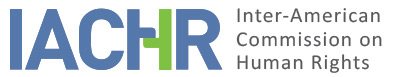 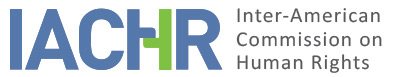 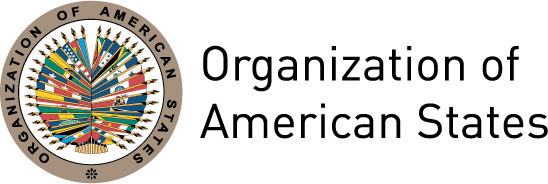 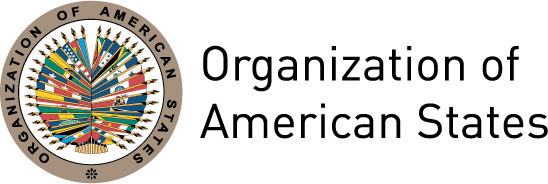 REPORT NO. 41/15CASES 12.335; 12.336; 12.757; 12.711MERITSGUSTAVO GIRALDO VILLAMIZAR DURÁN et al. COLOMBIAJULY 28 2015TABLE OF CONTENTSI.	SUMMARY	2II.	PROCEEDINGS BEFORE THE COMMISSION	3III.	POSITIONS OF THE PARTIES	4A.	Position of the petitioners	4B.	Position of the State	5IV.	PRELIMINARY CONSIDERATIONS	6A.	Determining the victims of Case 12.711	6B.	Requests of the State in relation to Case 12.335	8V.	FACTUAL AND LEGAL ANALYSIS	8A.	The modus operandi of the “false positives” as a pattern of extrajudicial executions in Colombia for the period of the facts	9B.	Rights to life, personal integrity, personal liberty and honor and dignity	121.	The Rights to life, personal liberty and honor and dignity of Mr. Gustavo Villamizar Durán	172.	The rights to life, personal integrity, personal liberty and honor and dignity of Mr. Elio Gelves Carrillo	243.	The Rights to life, personal integrity and personal liberty of Mr. Carlos Arturo Uva Velandia	324.	The Rigths to life, personal integrity and personal liberty of Messrs. Wilfredo Quiñónez Bárcenas, José Gregorio Romero Reyes and Albeiro Ramírez Jorge	41C.	The rights to a fair trial and judicial protection, the duty to adopt provisions of domestic law	521.	The rights to a fair trial and judicial protection of the next of kin of Mr.  Gustavo Giraldo Villamizar Durán	542.	The rights to a fair trial and judicial protection of the next of kin of Mr. Elio Gelves Carrillo	603.	The rights to a fair trial and judicial protection of the next of kin of Mr. Carlos Arturo Uva	654.	The right to a fair trial and judicial protection of Messrs.  Wilfredo Quiñónez, José Gregorio Romero and Albeiro Ramírez Jorge’s next of kin	67D.	The right to Humane Treatment to the detriment of the next of kin	80VI.	CONCLUSIONS	81VII.	RECOMMENDATIONS	82REPORT NO. 41/15CASES 12.335; 12.336; 12.757; 12.711MERITSGUSTAVO GIRALDO VILLAMIZAR DURÁN et al. COLOMBIAJULY 28 2015SUMMARYBetween March 2, 1999 and February 23, 2003, the Inter-American Commission on Human Rights (hereinafter “The Inter-American Commission”, “the Commission” or “the IACHR”), received four petitions, which respectively alleged the extrajudicial execution of Elio Gelves Carrillo, Gustavo Giraldo Villamizar Durán, Carlos Arturo Uva Velandia and Wilfredo Quiñónez committed by agents of the State of Colombia (hereinafter “the Colombian State”, “The State” or “Colombia”).In the majority of the petitions it was alleged that the deaths of the alleged victims are framed in a context of extrajudicial executions in Colombia. In this regard, it was alleged that State agents executed extrajudicially the alleged victims and later they were presented as alleged subversives killed during confrontations with members of the Army. According to the petitioners, there existed no diligent investigation of the acts nor integral reparation for the victims, therefore the State would have violated several rights enshrined in the American Convention on Human Rights (hereinafter, “the Convention” or “the American Convention”). The State of Colombia denied the existence of the context of the extrajudicial executions and considered that none of the deaths entails their international responsibility. It stated that in the cases of Mr. Elio Elves Carrillo, Mr. Gustavo Villamizar Durán and Mr. Wilfredo Quiñónez their deaths had been verified as the result of a legitimate self-defense by the members of the Army, while in the case of Mr. Carlos Arturo Uva Velandia, even though it recognized that a soldier deprived him of his life, it pointed out that it was not responsible for his individual conduct. The State indicated that in all the cases a diligent investigation was followed with statements of the internal authorities that defined the responsibility of the agents, therefore it has not incurred in violations to the American Convention. After considering the arguments and evidence presented by both parties, the Commission declared the international responsibility of the State of Colombia for: i) the violation to the rights to life and honor and dignity enshrined in Articles 4 and 11 of the American Convention in relation to Article 1(1) of said instrument to the detriment of Mr. Gustavo Giraldo Villamizar Durán; ii) the violation to the rights to life, personal integrity, personal liberty and honor and dignity enshrined in Articles 4, 5, 7, 11 of the American Convention in relation to Article 1(1) of said instrument to the detriment of Mr. Elio Gelves Carrillo; iii) the violation to the rights to life, personal integrity and personal liberty enshrined in Articles 4, 5 and 7 of the American Convention in relation to Article 1(1) of said instrument to the detriment of Mr. Carlos Arturo Uva Velandia; iv) the violation of the rights to life, personal integrity and personal liberty enshrined in Articles 4, 5, 7 of the American Convention in relation to Article 1(1) of said instrument to the detriment of Wilfredo Quiñónez, José Gregorio Romero and Albeiro Ramírez Jorge;  v) the violation of the rights to mental and moral integrity, judicial guarantees and judicial protection enshrined in Articles 5, 8 and 25 of the Convention in conjunction with Article 1(1) of the said instrument to the detriment of the next of kin of the six deceased victims; and vi) the violation of the rights to Articles 1, 6 and 8 of the Inter-American Convention to Prevent and Punish Torture for the lack of investigation after January 19, 1999, to the detriment of the next of kin of Wilfredo Quiñónez, José Gregorio Romero and Albeiro Ramírez Jorge. PROCEEDINGS BEFORE THE COMMISSIONIn relation to the Case 12.335, the petition was received on March 30, 1999 and the Commission adopted Admissibility Report 99/09 on October 29, 2009.  The observations on the merits of the petitioners were received on February 17, 2010. The State presented its observations on the merits on August 26, 2010. The petitioners presented additional communications on October 27, 2010 and April 5, 2011. Likewise, the State presented additional information February 23, 2011 and June 27, 2011. In relation to Case 12.336, the petition was received on March 2, 1999 and the Commission adopted Admissibility Report 104/11 on July 22, 2011.  The petitioners presented their observations on the merits on December 7, 2011. The State presented its observations on the merits on April 16, 2012. The petitioners presented additional information on March 1, 2013. On April 19, 2012 the IACHR requested the petitioners to present observations within a period of one month. On September 25, 2013, the Commission reiterated this request, but did not receive additional observations from the petitioners. In relation to Case 12.757, the petition was received in October 5, 2000 and the Commission adopted Admissibility Report 49/10 on March 18, 2010.   On October 10, 2013, the petitioner presented his observations reiterating “the claims made when the initial request was submitted.” On April 10, 2014 the State presented its observations on the merits of the petition. The petitioner presented additional information on June 4, 2014, which was transmitted to the State on June 6, 2014 for its observations within a period of one month. To date the State has not responded to this request. In relation to Case 12.711, the petition was received on February 23, 2003 and the Commission adopted Admissibility Report 68/09 on August 5, 2009. On December 6 and 20, 2010, the petitioners presented their observations on the merits. On July 27, 2011 the State submitted its observations on the merits.  The Commission held a hearing on the merits on March 26, 2012. The petitioners presented additional information on June 3, 2011; August 26, 2011; March 14, 2011; March 26, 2012; and, May 11, 2012. The State submitted additional information on September 16, 2011; February 21, 2012; and, April 16, 2012. In the four cases, the Commission made itself available to the parties for a friendly settlement without reaching minimum conditions to initiate such process. After verifying in the merits phases that the four cases “deal with similar facts” and could reveal “the same pattern of conduct”, in compliance of Article 29(5) of its Rules of Procedure, the Commission joined them in this merits report.POSITIONS OF THE PARTIES Position of the petitionersThe petitioners denounced that the victims they represent were subjected to extrajudicial executions that would have happened between the years 1992 and 1996 in the context of the Colombian armed conflict. In most ot the petitions, hey pointed out that in the context of the militarization that took place during that period, a series of confrontations occurred between the guerillas, the armed forces and paramilitaries for the control of the national territory and its natural resources, which lead to a strong stigmatization of various social movements and a series of extrajudicial executions of civilians whose deaths were frequently made to appear as if they belonged to the guerrillas and had happened during armed confrontations. They stated that the manner in which the alleged victims lost their lifes fits the aforementioned pattern.  In the cases related to the deaths of Mr. Gustavo Giraldo Villamizar Durán, Mr. Elio Gelves Carrillo, Mr. Wilfredo Quiñónez, Mr. José Gregorio Romero and Mr. Albeiro Ramírez Jorge, the petitioners denounced that the militarty criminal jurisdiction and a lack of due diligence in the investigations constituted obstacles to access to justice, in such a way that to date a situation of impunity would exist and the absence of an integral reparation to the family of the victims. With regard to the related case of the death of Mr. Carlos Uva Velandia, the petitioner state that even though it was determined that a soldier deprived him of his life, the lack of due diligence by the State to date precludes the next of kin obtaining an adequate reparation. The detail of the facts and judicial processes of each of the cases shall be referred to in the factual analysis by the Commission on the basis of the information provided by both parties. In this section, a summary is made of the main legal arguments outlined in the merits phase.  The petitioners in Case 12.335, concerning the death of Gustavo Giraldo Villamizar Durán, which happened on August 11, 1996 in the department of Arauca, stated that the State incurred in the violation of the following rights: i) to life, by virtue of the extrajudicial execution and not guaranteeing the conditions that could prevent this act from happening; ii) to judicial guarantees and judicial protection, due to the lack of access of the next of kin to an effective recourse as a consequence of a series of omissions in the investigation, the absence of adequate technical evidence and the facts that could have been valued in the military criminal justice; iii) to honor and to dignity, by virtue of the State’s qualification of Gustavo Giraldo Villamizar as member of “ELN”, which affected the “good name” of the victim and generated public contempt  for and persecution of his family. The petitioners in Case 12.336, concerning the death of Elio Gelves Carrillo, which occurred between May 27 and 28, 1997 in the department of Arauca, indicated that the State violated the rights to life and integrity by extrajudicially executing him. They stated that it violated rights to judicial guarantees and judicial protection due to the impunity in which the facts are situated as a result of the implementation of the military criminal jurisdiction. They stated that the rights of the child were violated in virtue that the State did not adopt the suitable to avoid the death of the youth Elio Gelves Carrillo. They added that the rights to honor and dignity were violated by having unfoundedly announced that he was a guerrilla killed in combat. The petitioners in Case 12.757, concerning the death of Mr. Carlos Uva Velandia, which happened on June 20, 1992 in the department of Casanare, requested that their initial claims be reiterated; these are, by virtue of the extrajudicial execution and the lack of reparation to the next of kin, the State violated the rights to life, personal integrity, prohibition of slavery and were in combatims where n of the members of the public force and Punish Torture, in virtue of tto e and location of Wilfredo Qui[involuntary] servitude, personal liberty, judicial guarantees, judicial protection and the right to honor and dignity, contained in Articles 4, 5, 6, 7, 8, 25 and 11 of the American Convention on Human Rights, as well as Articles 1, 6 and 8 of the Convention to Prevent and Punish torture. The petitioners in Case 12.711, concerning the death of Wilfredo Quiñónez, which took place between September 3 and 4, 1995 in the department of Santander, requested the inclusion in the case, as alleged victims, of Mr. José Gregorio Romero and Mr. Albeiro Ramírez Jorge, whose representation was acquired after the adoption of the Admissibility Report. They indicated that these people died in the same circumstances of mode, time and location as Wilfredo Quiñónez. They pointed out that the State violated the following rights protected by the Convention: i) to life, by virtue of the State not adopting measures to prevent the deprivation of the life of the alleged victims nor abstaining from carrying out such actions; ii) to personal integrity in relation to artcles 1, 6 and 8 of the American Convention to Prevent and Punish Torture, because the victims suffered torture and degrading treatment as part of an acting pattern by the members of the police force which, in their opinión, pretends that the victims were in combat and, therefore, were members of the guerrillas; iii) to personal liberty, because the victims were detained by the police force and obliged to enter a truck without detainment orders or being found in a flagrant situation; and iv) to judicial guarantees and judicial protection, by virtue of the impunity of the facts given the application of military immunity, as well as the lack of due diligence and of definite judgment by the civil jurisdiction.Position of the StateThe State requested the rejection of the denounced facts as being consistent with an alleged systemic practice of extrajudicial executions. It pointed out the facts do not correspond to a policy of the State and these are isolated situations that have been duly investigated. The State carried out a narration of the human rights situation that happened in diverse areas of the country as a result of the armed conflict, largely for the acts of guerrilla groups, as well as related acts of self-defense. The State pointed out that, faced with acts of violence, it has adopted a series of measures through joint actions with the Attorney General, the Prosecutor’s Office and the Public Force. The State conducted in each of the petitions a detailed narration of the normative and public policy actions carried out with the objective of improving the situation and developing a policy of promotion of and respect for human rights. In relation to Case 12.335, related to the death of Gustavo Giraldo Villamizar Durán, the State requested a finding that the Convention has not been violated because the death happened as a result of the legitimate use of force. Likewise it stated that such use of force was carried out within a regulated normative framework, that the operation was duly planned, and the military officers who intervened were adequately trained. With regard to judicial guarantees and judicial protection, the State stated that the military criminal jurisdiction was competent to know the facts and that the investigation was carried out within the guidelines established by the Convention and “the rules of hermeneutics.” With regard to the right to honor and dignity, it stated that the membership of Mr. Villamizar in the ELN was duly demonstrated. In relation to Case 12.336, concerning the death of Mr. Elio Gelves Carrillo, the State indicated that it did not violate the rights to life and personal integrity because his death was a result of a confrontation where the military acted in legitimate self-defense. It stated that it did not violate the rights of the child because Elio Gelves was born on February 23, 1979 and, therefore, on the date of his death in May 1997 he was already 18 years old. It stated that it did not violate rights to judicial protection and judicial guarantees since the military criminal jurisdiction took a decision motivated, diligent and respectful of due process in a reasonable time. Finally, it stated that in relation to the right to honor and dignity, the Commission did not declare admissible said Article in its Admissibility Report No. 104-11, therefore “it is inadequate to debate the merits” of acts and rights already rejected by the Commission. In relation to Case 12.757, concerning the death of Carlos Uva Velandia, the State indicated it did not violate the rights alleged by the petitioners because the judgment of the criminal jurisdiction as well as the judgment proffered in the contentious-administrative field constituted adequate and effective remedies, allowing the victims final judgments in a reasonable time. It added that those processes resulted in the strong condemnation of the soldier who deprived Mr. Uva of his life. The State indicated that if the Commission reviewed those judgments it would be acting as a fourth instance.In relation to Case 12.711, concerning the death of Wilfredo Quiñónez, the State noted that the petitioners added as alleged victims of the acts José Gregorio Romero Reyes and Albeiro Ramírez Jorge and their next of kin, who “where not admitted” in the admissibility report. It pointed out that if the Commission ruled with regard to these persons it would affect the adversarial principle and the principles of defense, juridical certainty and procedural equality. It stated that it did not violate rights to life, personal integrity and personal liberty to the detriment of Mr. Quiñónez given that the facts occurred in the course of an operation and these “happened in flagrante delicto and were the sole responsibility of the victim.” It pointed out that there is no evidence to conclude extrajudicial executions occurred in relation to Messrs. Romero and Ramírez. It added that through a forensic report it identified that the findings of the autopsy did not show torture and the Commission does not have competence to rule with regard to the violations of the Inter-American Convention to Prevent and Punish Torture, given that it had not been ratified by Colombia at the time of the facts. Finally, indicated it did not violate the rights to the judicial guarantees and judicial protection because a diligent investigation was carried out on the facts that resulted in a sanctioning judgment in the first instance, after which diverse procedural activities and evidence practice have been carried out. It added that through the contentitious-administrative process the next of kin of Wilfredo Quiñónez were duly repaired.PRELIMINARY CONSIDERATIONSPrior to carrying out its analysis of the facts and the law, the Commission will rule on certain aspects of a preliminary character raised by the petitioners and the State.Determining the victims of Case 12.711The petitioners requested that Mr. José Gregorio Romero and Mr. Albeiro Ramírez Jorge be recognized as alleged victims, as they would have been arbritrarily detained jointly with Mr. Wilfredo Quiñónez and, later, tortured and executed. The petitioners explained that at the moment of submitting the petition they were not authorized to represent these persons, solely Mr. Wilfredo Quiñónez. Meanwhile, the State opposed the request, indicating that their addition would violate the adversarial principle and principles of defense, juridical certainty and procedural equality. Specifically, it indicated that the Commission did not carry out a prior admissibility analysis of the processes in the internal jurisdiction with the objective of determining whether the requirements established by the Commission were met. Concretely, with regard to the requirement of prior exhaustion of domestic remedies, the State explained that the final treatment of the cases in the contentious process was different because in the case of Mr. Wilfredo Quiñónez, the State had recognized administrative responsibility for his death, but this was not true for the other cases. The Commission recalls that, according to the jurisprudence of the Inter-American Court, the alleged victims must be identified in the merits report. In this regard, given the relationship with the analysis carried out in the admissibility report, the request of the petitioners may be addressed at that procedural stage. With regard to said request, the Commission observes that since the admissibility stage, the situation of Mr. Romero and Mr. Ramírez was brought to the attention of the State, as stated in Admissibility Report No. 68-09, specifically in paragraphs 6, 7 and 8. The petitioners indicated that on September 3, 1995 Mr. Quiñónez along with Messrs. Romero and Ramírez rode their bicycles to a party when they were chased and detained by members of the Army and the next day their bodies found. With respect to this version, which constitutes the claim that allegedly generates international responsibility, as noted in paragraph 23 of the Admissibility Report, the State argued that eyewitness at no time identified Messrs. Quiñónez, Ramírez and Romero as the persons who got on board the truck where there were allegedly military officers.  Likewise, as noted in the case file before the Commission, during the merits stage, the State has presented its arguments in relation to these deaths, indicating that these were isolated events distinct the death of Mr. Quiñónez and which are not attributable to its agents.  In light of the preceding, the Commission observes that the State has been able to present a defense during the proceedings in relation to the deaths of Messrs. Romero and Mr. Ramírez, both in its responses to the observations of the petitioners and in the public hearing held on the merits of the case where this issue was specifically discussed. The Commission observes, therefore, that an allegation exists in relation to the link between the three deaths and thus in accordance with the principle of procedural economy it is not reasonable to demand separate proceedings before the inter-American system when the respective allegations have been known to and widely debated by both parties and, therefore, the right to defense and the adversarial principle have been safeguarded. Furthermore, the Commission notes that at the domestic level the existence of a linkage between the three deaths has been acknowledged. The Commission also notes that in the issues decisions of the contentious-administrative process, the relationship between the facts is noted. This, in addition to strengthening the coincidence of the circumstances of time and location in which they happened, allows for the consideration of the admissibility analysis conducted on the situation of Mr. Quiñónez, in principle also applicable to the situation of Mr. Romero and Mr. Ramírez. Without prejudice of the above, bearing in mind the issue raised by the State about the possible effects on its right to defense due to the absence of an express statement of admissibility with regard to Mr. Romero and Mr. Ramírez, the Commission will conduct a specific analysis to ensure that, indeed, the considerations contained in the admissibility report are analogous to the situation of the two alleged victims whose inclusion is requested at this stage. In relation to the analysis of the requirement of prior exhaustion of domestic remedies established in Article 46(1)(a), the Commission reiterates that in cases in which a person is deprived of their life, the decisions of the contentious-administrative jurisdiction do not constitute ideal mechanisms to comply with Article 46 of the Convention, given that said jurisdiction is a mechanism that pertains to the supervision of the administrative activity of the State and that, at least until the date of the facts, only permits compensation for damage and harm caused by irregularities in that system. Nevertheless, these remedies do not constitute a means for obtaining justice with regard to the responsible parties. With regard to the disciplinary jurisdiction, this has been understood to comply with the requirement of exhausting domestic remedies as complementary to other means, but not as a mechanism that, on its own, can be considered ideal and effective for justice. With regards to the criminal proceedings started ex officio by the State, in accordance with the criteria reiterated by the Commission, constitutes the ideal remedy to deal with cases related to the violent death of a person,  the information available indicates that to date, as with the case of Mr. Quiñónez, more than 19 years after the deaths of Messrs. Romero and Ramírez occurred no definitive judgment on the facts exists and the criminal process pursued before 67th Office of the Prosecutor (Fiscalía 67 de la Unidad Nacional de Derechos Humanos y Derecho Internacional Humanitario) cumulated the three persons in light of the identity of circumstances in which they would have lost their lives. Additionally, the Commission observes that analysis of the other requirements of admissibility, particularly the requirement of timely submission, also applies analogously. In light of the above, the Commission confirms that, given the existence of allegations about the link between the three deaths and the manner in which they have been addressed domestically, the considerations of admissibility in the case of Mr. Quiñónez apply in the same way to the claim related to the deaths of Messrs. José Gregorio Romero and Albeiro Ramírez Jorge. In this regard, the Commission considers that the inclusion of these persons in the merits stage, dealing with the same issues and the admissibility analysis being analogous, does not affect the State’s right to defense and is consistent with the principle of procedural economy. Consequently, the Commission will proceed to incorporate them into the merits analysis as alleged victims in the case.Requests of the State in relation to Case 12.335First, the Colombian State indicated that the petitioners incorporated a “new factual situation” in the merits observations, to the effect that the death of Mr. Villamizar happened pursuant to an alleged systematic practice of extrajudicial executions in the area. The State indicated that in order to make a statement about this alleged context, the Commission would have to “revert the current proceedings to the admissibility report.” In this regard, the Commision notes that the admissibility report has the objective of analyzing whether the petition fulfills the requirements established in the Convention for it to be cognizable by the organs of the inter-American system. The definition of the factual framework, including the facts of the case and the context in which they are framed, takes place at the merits stage. It is in the merits stage that both parties have ample opportunity to present their positions about the factual and juridical aspects of the case and provide the evidence they consider to be relevant. It corresponds to the Commission, as it will do, to conduct its analysis of the facts and the law in light of all the information in the case file or other public information that may be relevant, as specified in Article 43.1 of its Rules of Procedure. The inclusion of factual or contextual information in the merits stage that relates to the object of an admitted case does not affect the right to juridical certainty, nor the State’s right of defense. The Commission reiterates that, as occurred in the instant case, all the documentation in the case file is subject to the adversarial principle. In light of the preceding, the Commission will consider the examination of the alleged context in its merits analysis. Second, the Commission notes that the State objected to the extrajudicial testimonies of the next of kin because these would lack spontaneity, the contents would be “basically identical” and they would contain contradictions. The Commission recalls that in the inter-American system the weighing of evidence proceeds with greater flexibility than in the domestic legal systems. This is the case because the objective of the analysis is not to determine the criminal responsibility of perpetrators of human rights violations, but rather the international responsibility of the State based on the acts and omissions of its authorities. The Commission observes that the referenced testimonies were rendered before a notary public, therefore there is no reason to doubt its authenticity. In relation to the alleged contradictions, the Commission will analyze and assess the content of said testimonies together with the rest of the evidence in the case file.FACTUAL AND LEGAL ANALYSISThe Commission observes that the allegations provided by the parties, describe a series of alleged extrajudicial executions that take place in more general context of extrajudicial executions in Colombia known by the Commission, in relation to extrajudicial executions committed during the 1990’s in diverse areas of the country, as a result of the armed conflict and battle to control of the national territory and its natural resources between the armed actors in the conflict. The Commission decided to jointly analyze the cases due to identifying in the allegations of the petitioners common elements in the manner in which the alleged victims claim to have lost their lives, specifically: i) the authors are members of the Army; ii) the deaths were purportedly justified by alleged confrontations in which the members of the Army exercised their right to legitimate self-defense; and iii) the victims were ostensibly linked to subversive acts or to the guerrillas.  This phenomenon has been monitored by the Commission and by other international authorities for several years through various mechanisms. In this regard, the Commission considers it necessary before turning to the specific factual considerations in each case to determine preliminary considerations based on the findings of its monitoring as well as that conducted by other international bodies on the alleged modus operandi in which the alleged executions were perpetrated. The Commission will then rule on the violations of specific rights. The Commission will rule in the following order: i) the rights to life, personal integrity, personal liberty and honor and dignity of Mr. Gustavo Giraldo Villamizar Durán; ii) the rights to life, personal integrity, personal liberty and honor and dignity of Mr. Elio Gelves Carrillo; iii) the rights to life, personal integrity and personal liberty  of Mr. Carlos Uva Velandia; iv) the rights to life, personal integrity and personal liberty of Messrs. Wilfredo Quiñónez, José Gregorio Romero Reyes and Albeiro Ramírez Jorge; v) the rights to judicial guarantees and judicial protection of the next of kin of Mr. Gustavo Giraldo Villamizar Durán; vi) the rights to judicial guarantees and judicial protection of the next of kin of Mr. Elio Gelves Carrillo; vii) the rights to judicial guarantees and judicial protection of the next of kin of Carlos Arturo Uva Velandia; viii) the rights to judicial guarantees and judicial protection of Messrs. Wilfredo Quiñónez, José Gregorio Romero Reyes and Albeiro Ramírez Jorge; and ix) the rights to personal integrity of their next of kin. Within each of these classifications, the Commission will describe the facts it considers proven and will assess them in light of the relevant dispositions of the Convention. The modus operandi of the “false positives” as a pattern of extrajudicial executions in Colombia for the period of the factsIn its Second and Third Reports on the Situation of Human Rights in Colombia, the Commission analyzed the impact on the human rights during the 1990s of the armed conflict between the Armed Forces, guerrilla groups –such as the Revolutionary Armed Forces of Colombia (“Fuerzas Armadas Revolucionarias de Colombia” – FARC), the Ejército Popular de Liberación (EPL) and the Movimiento 19 de abril (M-19)- and various paramiliary groups.  The Commission received information showing that between 1981 and 1991, 14,150 murders occurred allegedly for political motives and 1,588 disappearances too place, with an average of 78 murders per day.  The Commission noted that the right to life “is the right most often violated” and that the number of violations to this right reached “atrocious levels.”  With regard to the reported executions, the Commission expressed its concern because the available information demonstrated that several occurred in acts unrelated to combat.  Meanwhile, UN Special Rapporteurs jointed noted that according to official statistics in the 15 years prior to 1995 the figures for homicides increased from approximately 10,000 homicides in 1980 to 20,000 in 1988, and were close to 30,000 in 1994.According to data received by the UN Rapporteurs, during the Government of President César Gaviria, between June 1990 and June 1994, a total of 9,497 persons were killed for political or ideological reasons. Between January 1993 and March 1994, almost 70% of the alleged extrajudicial executions, summary or arbitrary, were attributed to members of the security forces of the State (50.28%) and paramilitary groups (18.98%) As reported by the Rapporteurs in 1995, each year between 28,000 and 30,000 murders were commited. The UN Rapporteurs particularly noted with regard to the extrajudicial executions that, at the time, the label of “internal enemy” was frequently applied to any person considered to be supporting the guerrillas in one way or another (even where the latter used force to obtain, for example, food or money from civilians). The Rapporteurs indicated that this label was extended to all persons who expressed dissatisfaction with the political, economic and social situation, particularly in the rural areas.  Leaders and members of trade unions, political opposition parties, human rights organizations, social workers, etc., were, together with peasants, the main victims of human rights violations in areas affected by the armed conflict.With respect to one of the modus operandi for some extrajudicial executions, during its visit in 1997, the Commission has received information about violence against civilians committed in the course of installing and maintaining military checkpoints due to a perception that guerillas were operating in the area. The Commission noted a relevant element in this context that “there usually does not exist information to suggest that the security forces had sufficient reason to believe that they were actually firing upon members of armed dissident groups;”  and that on various occasions it was shown that members of the Army attacked civilians passing through roadblocks “without any warning and without verifying that the vehicles contained any members of armed dissident groups.”The Commission pointed out that “the State's security forces sometimes suggest to the press and to the public that the executed individuals were members of armed dissident groups killed in combat.” The Commission stressed rgar it was “extremely concerned by this information indicating that the State security forces carry out extrajudicial executions of individuals believed to support the guerrillas based on their presence in an area or their supposed indirect participation in hostilities.”The aforementioned modus operandi in the perpetration of extrajudicial executions was identified in further detail by the UN Rapporteurs in 1995, who explained that “often, the civilians killed during such operations are later presented to the public as guerrillas who died in combat, their corpses being dressed by the soldiers in military clothes, and guns and grenades placed into their hands.” The Rapporteurs indicated that “torture and ill-treatment often take place in the context of other human rights violations, in particular summary executions or disappearances.” According to the UN Special Rapporteur on Summary and Arbitrary Executions, the evidence of the phenomenon of simulating unlawful killings of civilians as lawful killings in combat dates back to the 1980s and began occurring with disturbing frequency across Colombia from 2004. Said finding also coincides with that of the Prosecutor of the International Criminal Court.Likewise, in 2008 and 2009 the Inter-American Commission noted the continuity and repetition of these practices. In the Commission’s words:As the IACHR has observed in 2008, the high number of extrajudicial executions reported led to the identification of a number of patterns followed when extrajudicial executions are committed, in particular the following:  extrajudicial executions committed in the course of anti-insurgent military operations, although witnesses state that no combat was involved; in many instances, the victim is unlawfully taken into custody at his home or workplace and taken to the place of execution; persons executed or disappeared are generally campesinos, indigenous persons, laborers, youth, disadvantaged persons or community leaders; the military or police report the victims as being insurgents who died in combat; often the victims turn up wearing uniforms and with arms  and military equipment of various kinds, even though, according to the testimony, at the time of their disappearance they were wearing their customary attire and unarmed; occasionally the victims are fingered beforehand by anonymous informants wearing hoods, or re-assimilated persons; at other times, the victims are selected at random; the inspection of the body is done by the same military or police force that had previously listed the victims as “fallen in combat”; the crime scene is not preserved nor is any evidence or proof; frequently the body shows signs of torture; they are stripped of personal objects and their identification papers are disposed of; the bodies are taken to places far from where the abduction occurred and there are serious difficulties locating family members to identify the body; bodies are buried as unidentified persons, even when they have been identified by family members or third persons; members of the military and police are given financial and professional incentives and rewards for producing “positives”; from the outset, military criminal courts have jurisdiction over such cases and often the Prosecutor’s Office does not challenge the military court’s jurisdiction; relatives of the victims, witnesses and human rights defenders trying to solve such cases are threatened and intimidated; the percentage of those convicted for such crimes is infinitesimal.In the report published in 2010 by the United Nations Rapporteur on Extrajudicial, Summary or Arbitrary Executions, he concretely referred to this phenomenon classifying it as “false positives,” defined as “unlawful killings of civilians, staged by the security forces to look like lawful killings in combat.” In relation to the dynamic by which said executions were carried out, the Rapporteur stated that once the civilian victims where killed a scene was staged to make it look like “lawful killings in combat”, and this staging sometimes involved “placing weapons in the hands of victims; firing weapons from victims’ hands; changing their clothes to combat fatigues or other clothing associated with guerrillas; and putting combat boots on victims’ feet.” The victims “were reported by the military and in the press as guerrillas or criminals killed in combat.”  The Rapporteur pointed out that even though he saw no evidence to suggest that these killings were an “official policy” there have been too many killings of a similar nature to characterize them as isolated incidents. The Prosecutor of the International Criminal Court indicated that this modus operandi of unlawful killings of civilians reported as guerillas killed in combat after alterations to the crime scene. It stated that these these killings were carried out by members of the armed forces, at times operating jointly with paramilitaries and civilians, as a part of an attack directed against civilians in different parts of Colombia. Killings were in some cases preceded by arbitrary detentions, torture and other forms of ill-treatment. On the subject of access to justice for extrajudicial executions committed by the military during the 1990s, the Commission stated both in its 1993 report as well as in the one published in 1999 that one of the most important obstacles is the use of the military court system to address cases of human rights violations as they classifying them as “service-related.”  In this regard, it was also noted by the UN Rapporteurs in their Joint Report according to which the military courts “are composed of officers who can also be responsible for ordering military operations” and were even responsible for ordering military operations in conection with which human rights violations have occurred.”  Rights to life, personal integrity, personal liberty and honor and dignityThe Commission recalls that the international protection of human rights should not be confused with criminal justice.  The objective of international human rights law is not to punish those individuals who are guilty of violations, but rather to protect the victims and to provide for the reparation of damages resulting from the acts of the States responsible. With regard to the right to life, the Inter-American Court has considered on various occasions that that the right to life is a fundamental right, the full exercise of which is a prerequisite for the enjoyment of all other human rights.  This means States have the obligation to guarantee the creation of the conditions required in order that violations of this basic right do not occur and, in particular, the duty to prevent its agents from violating it. According to the Court, the object and purpose of the Convention, as an instrument for the protection of the human being, requires that the right to life be interpreted and enforced so that its guarantees are truly practical and effective (effet utile). As the Court has repeatedly stated in its jurisprudence “compliance with the duties imposed by Article 4 of the American Convention, in conjunction with Article 1(1) thereof, not only presupposes that no person can be arbitrarily deprived of his life (negative duty) but also requires, pursuant to its obligation to guarantee the full and free exercise of human rights, that the States adopt any and all necessary measures to protect and preserve the right to life (positive duty) of the individuals under their jurisdiction.” The Commission considers relevant to recall at this time the relevant international standards on the use of lethal force by State security forces. In this regard, the Commission has indicated that even though the State has the right and obligation to protect the population against threats and that, in such circumstances it may use lethal force, such a mandate must be restricted to circumstances where it is strictly necessary and proportionate. If it does not adhere to these principles, the use of lethal force may constitute an arbitrary deprivation of life or a summary execution; that is to say, the use of lethal force must be necessary as having been justified by a state’s right to protect the security of all. The Commission has also stated that the use of force may be justified, for example, in situations of self-defense or to disarm individuals involved in an armed conflict. Nevertheless, if a person is deprived of his life as a result of the use of lethal force in an excessive and disproportionate manner by State agents responsible for the maintenance and preservation of domestic order it must be considered arbitrary.  Likewise, the Court has stated that the use of force by governmental security forces must be based on the existence of exceptional circumstances and should be planned and proportionally limited by the government authorities. In this aspect, the Court has established that force or coercive means can only be used once all other methods of control have been exhausted and failed. According to the Court, in exceptional circumstances, the use of firearms and lethal force against people by law enforcement officers -which must be generally forbidden- is only justified in even more extraordinary cases. The exceptional circumstances under which firearms and lethal force may be used shall be determined by the law and restrictively construed, so that they are used to the minimum extent possible in all cases, but never exceeding that what is "absolutely necessary" in relation to the force or threat to be repelled.  When excessive force is used, any deprivation of life is arbitrary. .When it is alleged that a death has occurred as a result of the excesive use of lethal force, the Inter-American Court has defined clear rules on the burden of proof. In words of the Court:[W]henever the use of force [by state agents] results in death or injuries to one or more individuals, the State has the obligation to give a satisfactory and convincing explanation of the events and to rebut allegations over its liability, through appropriate evidentiary elements. Specifically the Court has stated that it is the duty of the State to demonstrate that State authorities attempted to use less lethal means of intervention in the specific case and this failed, and that the action of its security forces was necessary and proportional in relation to the exigencies of the situation, particularly the threat the victim represented. In relation to the right to personal liberty, the Inter-American Court has pointed out that according to the dispositions of Article 7(1) of the Convention, the protection of liberty safeguards “both the individuals’ physical liberty and their personal safety, in a context in which the lack of guarantees may result in the subversion of the rule of law and in the deprivation of the minimum forms of legal protection against detainees”  The Commission recalls that according to the jurisprudence of the Inter-American Court, when it is demonstrated that the deprivation of liberty was a step prior to the execution or disappearance of the victims, it is not necessary to determine whether or not the alleged victims were informed of the reasons for their detention; whether or not said detention was effected regardless of the motives and conditions established in the legislation in force at the time of the events and, least of all, whether the acts of the detention were unreasonable, unpredictable or disproportionate.  In relation to the duty to guarantee the right to personal liberty, the Court has pointed out that the State must prevent the liberty of the individual being violated by the actions of public officials and private third parties, and must also investigate and punish acts that violate this right. In Relation to the right to personal integrity, enshrined in Article 5 of the Convention, the Court has stated that: “[the] infringement of the right to physical and mental integrity of the human person is a type of violation which has a varying connotation and which encompasses torture and other types of mistreatment or cruel, inhuman, or degrading treatment whose physical and psychological consequences may have different degrees of intensity according to the extrinsic and intrinsic factors which should be proved in each specific situation.” The Court has reiterated that “torture and cruel, inhuman, or degrading punishment or treatment are strictly prohibited by international human rights law. The absolute prohibition of torture, both physical and psychological, is currently part of the domain of international jus cogens. Said prohibition remains valid even under the most difficult circumstances, such as war, threat of war, the fight against terrorism and other crimes, state of siege, or a state of emergency, civil unrest or domestic conflict, suspension of constitutional guarantees, domestic political instability or other public emergencies or catastrophes.” Likewise the Court has indicated that various universal and regional instruments set forth said prohibition and enshrine the right of all human beings not to be tortured. Similarly, various international instruments enshrine this right and reaffirm that prohibition, including international humanitarian law.  Finally, in relation to the right to honor and dignity, the Inter-American Court has affirmed in its jurisprudence that the stigmatization of victims of human rights violations implicates this right.   The Commission has indicated that cases in which state authorities make statements or issue communiqués publicly incriminating a person of acts that have not been legally proven constitute a violation of the right to honor.  The Commission has asked that the Court declare the State responsible for the statements made by senior State officials against the next of kin, when these statements constituted “acts of stigmatization” that harmed them “and the […] memory of the victim and promote persecution, […] and incit[e] violence against the victim and his next of kin.” The Rights to life, personal liberty and honor and dignity of Mr. Gustavo Villamizar DuránFacts On the date of this death Gustavo Giraldo Villamizar Durán was 25 years old and was the permanent partner of Ludy Lizarazo Vega with whom he lived in Venezuela. According to several testimonies, he engaged in trading on the border between Venezuela and Colombia.  He was the eldest of his brothers and financially supported his family. His nuclear family was comprised of his father Gustavo Villamizar Lizarazo;  his mother, Ana Jesús Durán Blanco;  his sisters Maribel;  Nancy Altura and Marley Villamizar Durán and his brothers Edidxon and Ilier Eduardo Villamizar Durán.  Mr. Villamizar Durán had a son born after his death with Mrs. Celina Granados Galván, named Anderson Giraldo Villamizar Granados.The statements available state that on August 11, 1996 the following took place moments prior to the murder of Mr. Villamizar:Mr. Bautista Bustos stated that Mr. Gustavo Giraldo Villamizar Durán presented himself in Port Contreras in Colombia around midday to “collect money incluyan los oincidan con st que f his motorenezuelan idenizar Durng actshe written brief of the petitioners of October 27, 2010[...] owed to him for gasoline." He explained that he “worked in Venezuela […], arrived in Puerto Contreras and left his Venezuelan identification document.” Mr. Bustos stated that he paid “five hundred thousand pesos” and Mr. Villamizar got onboard of a blue-colored motorcycle.” Mrs. María Olfa Rodríguez stated she met Mr. Villamizar when he was on his motorcycle heading back from Puerto Contreras to Saravena. She stated that Mr. Villamizar “picked her up at the apex of el pescado bridge” and “when they had travelled for 5 minutes […], the motorcycle got a flat tire” and they agreed she would wait there. She stated that she had to arrive “as soon as possible to Saravena” and took a vehicle that picked her up.Mr. Edgar Ortega Hernández stated he was headed in a bus along with twelve persons at 12:15pm, in the place called Alto Pescado, when he encountered “Gustavo, with a motorcycle with a flat tire.” He stated that Mr. Gustavo Giraldo Villamizar asked him “if he had anything to pump air into the tire, but s death, y of Mr. Villamizar'o the communication of the petitioners received on Augus10  found e petitioners of October 27, 2010[he] said no, so he proceeded.” On the day of Mr. Villamizar’s death, the Grupo del Ejército de Caballería Mecanizado No. 16 General “Gabriel Rebeiz Pizarro” “Centinelas de Arauca” was conducting inspection and military control operations in the general area of the pathway “Mata de Plátano”, in the municipality of Saravena, where information had been received about the presence of a group of “narco-bandits” belonging to the ELN.  The members of the operation stated they left with an order to carry out an inspection and control of the area.  The members of the Army Patrol, under the command of Sergeant Gustavo Urbano, established a military roadblock on the road that leads from Saravena to “Pescado Bajo.”  This roadblock consisted of three sectors: a patrol in the middle making a roadblock, stopping and searching vehicles, under the command of Sergeant Urbano; and two security patrols, one at the exit of the road to Saravena and another in the entrance of the roadblock on the pathway to “Pescado”, under the command of Sergeants Inagan and Jiménez respectively.The security patrol under the command of Sergeant Jiménez was stationed next to the road in a “thicket” and was comprised of Leonardo Prieto Cáceres, Wilson Días Durán, José Isabel Benavides Liñán, Omar Duarte Guerra, Ariel Méndez Quirife and Luis Villamizar Anaya.   There is no dispute that the members of said roadblock firing on Gustavo Giraldo Villamizar, who lost his life due to “a massive destruction of the brain and wounds to abdominal organs” and which “together or separately are essentially fatal.”  Likewise, there is no controversy that according to the diligence of the body collection a “shell was found close to the body of the deceased” as well a bag, containing: “two fragmentation grenades, 15 9mm caliber bullets with their respective plastic case, and two pamphlets indicative of the Subversive Group FARC-EP.”  There is no controversy about the contents of the autopsy protocol with regards to 4 wounds caused by firearms and the respective exit wounds: i) in the parietal region and part of the frontal region; ii) “presenting multiple bone fragments and irregular borders in the occipital region…”; iii) “left pectoral region of the thorax”; and iv) the “apex of the dorsal of the hand…” According to the autopsy protocol, none of the shots left traces or burns and they had an “inferior-superior” and “posterior-anterior” trajectory. The version of events conveyed by the military present in the operation states that Mr. Giraldo Villamizar was driving a motorcycle in the direction of the military roadblock and, when he saw it, he abrutptly turned around. At that time, Sergeant Urbano had given the order to stop on behalf of the National Army and, without stopping, Mr. Giraldo Villamizar had continued on his way back. At that time, Sergeant Urbano would have signaled Sergeant Jiménez, who was at the security patrol, warning him that the motorcycle was returning to the other side of the roadblock. The security patrol under the command of Sergeant Jiménez left the “thicket” to encounter Mr. Villamizar, and had given the order “stop National Army.” Mr. Giraldo Villamizar is said to have disobeyed this order, produced a gun and shot at members of the patrol, which caused them to start firing back. Mr. Giraldo Villamizar jumped off the motorcycle and as a result was “killed in action” (dado de baja). Mrs. Maribel Villamizar Durán and Mr. Edidxon Villamizar Durán stated that a neighbor informed them that apparently their brother had been killed.  Maribel Villamizar Durán and Gustavo Villamizar Lizarazo stated that the next day they heard the news on the “Emisora de Radio La Voz de Cinaruco de Arauca” informing that the Army had “killed in action” a guerilla member of the ELN and had seized armaments from him. In relation to one of the members of the Army who participated in the operation, a.k.a “Careleche”, Maribel Villamizar Durán,  Edidxon Villamizar Durán and Gustavo Villamizar Lizarazo stated that they had been harassed by him prior to and after the death of Giraldo Villamizar. Ludy Lizarazo stated that “since he heard the news […] he had a feeling that it was a man from the Army, called “Careleche”, who did it because he had made threats.”  The Commission observes that the evidence indicates that the alias “Careleche” corresponds to Mr. “SLV. Reymund Piñéres”, who was part of the patrol assigned to the military roadblock.  In his statement, this soldier stated he previously “had not seen […] the subject on the motorcycle” and that “at no time” had he encountered “the today deceased, nor the wife or partner nor the sister of the subject.” Likewise he stated that “at no time” had he “entered the shop or liquor shop of Mr. Miguel.” Edidxon Villamizar Durán stated that “following the death of Gustavo and, because he claimed the body, he became the object of remarks and harassment by the National Police. He stated that where “he crossed paths with them they would call him guerrillero and Eleno.” He stated that one day “he lost his nerve and pushed one of them and told them if they were going to kill him to do it […] in front of all the people, their reaction was to leave the place.” He stated “those police men were […] of the SIJIN, who questioned him the day the claimed the body.” Mr. Gustavo Villamizar Lizarazo stated that the day following the death of his son “a sign appeared on the wall of my house, […] [that] said “El ELN son unas putas” Att. La Simacota.” Likewise, he stated that the next day his wife and his daughters “went back to the cemetery and found the grave with a burned crown and that the remaining flowers had been thrown around.” Considerations of the CommissionThe Commission observes that in the present case there are various elements present that must be taken into consideration when establishing whether the facts occurred as indicated by the State in the context of a confrontation between the army, in the exercise of legitimate self-defense, or whether this was an extrajudicial execution, as indicated by the petitioners. When carrying out this assessment the Commission recalls that whenever the use of force by state agents results in death or injuries to one or more individuals, the State has the obligation to give a satisfactory and convincing explanation of the events and to rebut allegations over its liability, through appropriate evidentiary elements. In this regard, the Commission considers that the alleged confrontation is verified by the State, fundamentally, through the following evidenciary elements: the testimony of the military men; the finding of a variety of armaments in a bag next to the body of Mr. Villamizar, containing two grenades, bullet cartridges and a gun; and the report from the “Ballistic Laboratory” stating that the gun was fired without being able to establish the time or date”, that “its percussion in the fulminant is weak” as well as the shell found at the crime scene that has characteristics of “identity with the patterns” of the gun found (see infra para. 205).In relation to the position of the State, the Commission first notes that technical tests were not carried out to determine if the found gun was actually fired by Mr. Villamizar. In this regard, the Commission notes that the State did not demonstrate the use of all evidentiary, technical and scientific mechanisms to define the most basic element of the controversy, this is, whether the death took place in a confrontation and in legitimate self-defense or whether it was an extrajudicial execution. Among the essential evidentiary elements there is, for example, “paraffin test”, “fingerprinting”, or “atomic absorbtion” which could have determined whether the gun was actually fired by Mr. Villamizar. Secondly, according to the autopsy protocol, four wounds are described with an “inferior-superior” and “posterior-anterior” trajectory. The Commission observes that, in consequence, the version of the members of the patrol that they shot him when he was headed towards them is not consistent with the forensic evidence, which indicates that the shots came from behind and were fired upwards. Thirdly, the Commission observes there are inconsistencies in the versions provided by the military men, the only remaining evidence of the facts. Two statements indicate having knowledge that one person was accompanying Mr. Gustavo Giraldo Villamizar, while the others indicate that he was by himself.  Likewise, in relation to the number of gunshots that Mr. Gustavo Giraldo Villamizar fired at the patrol, there is a statement indicating there were “more or less six gunshots”; the others indicate “two gunshots sounded”; “I heard three impacts”; they were “four or five”  and; “two to three impacts” , while according to the technical evidence only one shell was found that was allegedly shot by Mr. Villamizar. Furthermore, the Commission notes that the testimonies of Mrs. María Olfa Rodríguez and Egar Ortega Hernández are consistent in indicating that Mr. Gustavo Giraldo Villamizar was traveling on a motorcycle that had a flat tire. The available information states that between the bridge and the military roadblock the tire was not repaired. Indeed, according to the technical test carried out afterwards on said vehicle, it “can be concluded that (because) of the hole in the neumatic tire it cannot be used with people on it” (see infra para. 204). In this regard, given the condition of the motorcycle, the Commission notes it would be difficult that Mr. Villamizar would have traveled on it “at a high speed” as stated by a soldier,  to attempt to evade the roadblock or to maneuver during the alleged confrontation. Also, assuming that Mr. Villamizar fired the only shot which is attributed to him, this is incompatible with the assertions of some military men in the process, in the sense that the alleged confrontation could have lasted “fifteen minutes” ; “ten minutes”; or between “five to ten minutes”.  Fourth, the Commission observes that according to the available information in the casefile, it was only after the alleged confrontation with Mr. Villamizar that it was alleged that he was a guerilla. In this regard, the Commission notes that according to the internal investigation, said qualification was credited to the statements of Mrs. Neyda Díaz Morales and Merly Días Morales, and that of Mr. Fredy Rodríguez Centeno who asserted that he recognized Mr. Villamizar, a.k.a. Cendales, as a member of the ELN. The Commision notes that said statements were rendered between August 24 and November 8, 1996. Likewise, the alleged annotations of intelligence with regard to the alias Cendales were issued on May 23, 1998.  In this regard, the Commission does not have additional evidence beyond the testimony of the military personnel and the alleged discovery of the pamphlets indicative of the subversive group FARC-EP allegedly found with the body that would have justified publicly informing the version that Mr. Villamizar was a member of the ELN, as it was informed the next day on the news reports on “Emisora de Radio La Voz del Cinaruco de Arauca.” To the contrary, according to various statements of the military men, when they shot at Mr. Gustavo Giraldo Villamizar they had no record of his person.  The Commission considers that in the immediate aftermath of the killing there was an intent to criminalize Mr. Villamizar and stigmatize him and his family as guerrilla members. This was repeated without, according to the case file before the IACHR, any existing information that would justify said accusations. Likewise, without the existence of any criminal process, members of the family have been repeatedly labelled as elenos or guerrilla members. Furthermore, graffiti appeared in the wall of Mr. Villamizar’s father’s house making reference to the ELN and various damages to the grave where the remains of Mr. Villamizar’s body are located. In light of the above-discussed elements, the Commission considers that the State of Colombia did not satisfactorily address a series of indications pointing to the responsibility of state agents for the acts. On the contrary, the available information permits a conclusion that Gustavo Giraldo Villamizar was executed by agents of the State and there are different elements present of the modus operandi identified during the commission of the acts, namely: i) it pertained to a civilian; ii) the State did not sustain the actual existence of a combat situation, therefore, the IACHR infers that it was simulated; and iii) with the objective of justifying said simulation, he was accused of being a guerrilla member without any evidence to this effect at the time of the publication of the facts. In this regard, the Commission considers that the State of Colombia is responsible for the violation to the right to life enshrined in Article 4 of the American Convention in conjunction with Article 1(1) of said instrument, to the detriment of Gustavo Giraldo Villamizar. Likewise, the Commission considers that the State of Colombia is responsible for the violation of the right to honor and dignity set forth in Article 11 of the American Convention in relation to the duties established in Article 1(1) of said instrument, to the detriment of his next of kin. The rights to life, personal integrity, personal liberty and honor and dignity of Mr. Elio Gelves CarrilloFactsMr. Elio Gelves Carrillo was 18 years old at the time of his death.  His nuclear family is comprised of his parents, Griseldina Carrillo del Gelves and Manuel Gelves Guerrero; his brothers and sisters, Adelaida, Ismael, Alfonso, Eliceo María Leisy, Benigna, José Nain and Gabriel, all with the surname Gelves Carrillo. According to the testimonies of persons in the case file “he was not in politics”; he was “hard working” and was “the only one who helped at home” because his other brothers were little. He was “a baccalaureate student who quit school to take responsibility for his house” and always worked on cultivating cassava, plantain and corn.  Various testimony states that he did not belong to the “guerrillas”  and, according to a declaration, his parents belonged to “la Unión Patriótica.”  At the date of his death there were no intelligence annotations referring to Mr. Elio Gelves.”  According to the testimony of Elio Gelves’ next of kin, the following facts occurred on the night of May 27, 1997 in the hours preceding his death:Mr. Manuel Gelves Guerrero stated he was with his wife and children in their home. Towards 9 PM they heard people calling “patrón, patrón open the door.” He stated that at that moment his son “Elio got up from the room where he was sleeping and opened the door and started talking” these people told him “if he could join them”, “he had to collaborate with them.” Mr. Manuel Gelves Guerrero stated that his “wife Griseldina, grabed his son by the arm”, “but the Army men got ahead to get him out of his room and hit him in the face.” He pointed out that “then he got up and asked why they were taking him, and they answered it was so he could help take care of a car because they were coming to fight at the “Y”, and they would bring him back at four in the morning.” Mrs. Griseldina Carrillo de Gelves and Mr. Ariolfo Guerrero Gelves corroborated these facts.Mrs. Griseldina Carrillo specified that her son slept only with “shorts”, therefore the ‘civilian’ “allowed him to get on a shirt and school pants, boots, and socks and then they got him in between them and took him away.” After the persons dressed as civilians took Mr. Elio Gelves, Mrs. Griseldina Carrillo states that “at half past three or four in the morning they heard gunshots, volleys that lasted about five minutes. Mr. Manuel Gelves stated that the persons who took his son were “three men armed with a handgun, revolver or gun, dressed as civilians”, that “two were short and another was taller who was wearing a painted shirt and grey pants and was wearing a hat, they were not masked.”  Mrs. Griseldina Carrillo stated that one of the persons who took their son was wearing a cross-body bag (“morrala”) almost full as if he were carrying a ball.  Mr. Ariolfo Guerrero Gelves stated that the person who “entered to the room where he (Elio Gelves) was sleeping … was a person approximately 25 years old, brown skinned, short and had an accent similar to those spoken in the region.” With regard to the identity of the persons who took Mr. Elio Gelves:Griseldina Carrillo reaffirms “that she determined that they would be paramilitary, that they did not say to which group they belonged or anything”;  she stated “thinking that her son was killed by the Army because if it would have been the guerillas they would not have dressed him as a guerrilla member and would have killed him in his house.”Mr. Manuel Gelves, according to his testimony in the decision of the Judge of First Instance, stated that the persons said “they were from the guerrillas, they were farianos”, nevertheless, he stated he considered that “they were Army men, because they abducted his son the hard way, forcibly.”  In another testimony narrated by the same judge, Mr. Manuel Gelves stated that the persons who came to his house “were not who they said they were, that they only said that [he] had to go with them and did not state the reason why they had to take him.”Ariolo Guerrero Gelves stated “it was the Army because Elio appeared dead near the military base of Fortul.”  At dawn on May 28, 1997, the Special Group URE DELTA 6, under the command of Lte. Ditterich Dallatore Werner was executing an operation named “ESCORPIÓN” according to which the Group’s mission was “to capture and/or apprehend FARC bandits who were planning to attack a site “Y” where there was a permament roadblock manned by troops.”  The patrol “was organized in three groups”, the commanders were Lieutenant Ditterich and Sergeant Gómez.  The mission consisted of moving “cross country” from the headquarters of the Batallion of the Municipality of Fortul to the site known as “Las Piscinas”, where they would set up ambushes for passing subversives and at the same time provide support in case of an eventual attack to the “Y”.  According to the testimony of the Lieutenant in command, the operation had started on May 25 with an “infiltration in the area” and by May 28 they had advanced to the site known as “las piscinas”. According to First Sergeant Mauricio Gómez Chacón the information that the guerillas “wanted to harass” was provided to army personel located in the “Y” by civilians, but he did not know exactly which persons.”  The facts that occurred on May 28, 1997, the day the the body of Mr. Elio Gelves was found, were registered in the “patrolling report” in the following way:Being on the sector located, at 3:35 in the morning, armed contact was initiated on the counter-guerillas located in the “Y”, the “delta 6” group takes position over the sector type-ambush. At 3:55 to 4:00, the “delta 6” group engaged in combat with the bandits and were (sic) retracting on the “Y” sector and maintained armed combat with said group. “Delta” 6 approximately. At 5:00 the contact continues and the group advances, at 5:10, the units (illegible) support the withdrawal of the bandts, and at dawn a search is carried out on the sector and as a result a bandit is killed. The previous account also follows the reading of the accounts of the military personnel who participated in the operation on May 28, 1997,  who concur about the time of the confrontation being between three and four in the morning.  According to the statement of First Sergeant Mauricio Gómez Chacón, at five in the morning “a bandit was found dead.” The voluntary soldier, Miguel José Herrera Ospina, stated that soldiers Ferney Piedrahita Liaiza and Castro Buriticá informed “the commander” about the finding of the body.  According to the testimony of voluntary soldier Ferney Piedrahita Liaiza, after they found the body “they notified Sergeant Gómez”,  the soldier Mauricio Chacón stated that he informed Lieutenant Ditterich who “stayed there…” while he was ordered to stand guard.” Concerning the position in which the body of the person “killed” was found, First Sergeant Mauricio Chacón,  and Jhon Jairo Castro Buriticá stated he was “face down”. In relation to the way the body was dressed, First Sergeant Mauricio Chacón stated that it “was dressed in green – pants and shirt and rubber boots” ; Soldier Miguel Herrera Ospina stated he saw the body “for a few moments” and it “was dressed in police green” ; soldier William Cruz Libreros stated that “when they were transporting him in the car, he was uniformed in police green.”In relation to whether during the confrontation they were able to observe the person “killed” or the shots he may have fired at the troops, soldier William Cruz Libreros stated “not knowing how many shots were fired at the troops”  and that “I did not see him during or after the contact” ; soldier Mauricio Gómez Chacón stated that “I did not see the subject that was killed before, nor during the contact” ; soldier Miguel Herrera Ospina stated that “I do not know because it was nighttime, you could feel the lead and the explosions but no one could be seen”, “no, I did not observe, neither before the contact nor after the contact.” In relation to the manipulation of the body or weapons, Sergeant Mauricio Gómez Chacón clarified that “no, I know nothing because the order is not to touch the cadavers”.  Soldier Miguel Herrera Ospina indicated that “no, nothing was manipulated”  and soldier William Cruz Librero indicated that “I think it was left until the body was lifted”.  According to the “patrolling report” the “ammunition used during the Combat” was “ammunition 7.62 = 200; ammunition 5.56 = 480; 40 mil Grenade = 11; 60 ml Grenade = 3.”  According to the record of the body collection carried out at 7:55AM, “for security reasons it was conducted at the morgue facilities of the location”; the cadaver was found in “dorsal decubitus” position and the body wore “green color trousers, a white long-sleeve shirt, green-color wool-socks[,] yellow and white shorts[,]grey-color shorts with squares[,] green-color police private’s hat[, and] black rubber boots”.  It indicated that various armamemts were found on the deceased.The testimony of Mrs. Gloria Carillo Angarita, Elio Gelves’ cousin, indicates that when they went to see the body “it had a green uniform, she took the uniform and it was too big, some boots, a hat and a chinchorro”.  Mrs. Griseldina Carrillo de Gelves indicated that a report in relation to the events was broadcast on “La Voz del Cinaruco” in which it was stated that “The army had a confrontation with the FARC and had killed a guerilla.” According to the statement of the Municipal Ombudsman (“Personero Municipal”) narrated by the Administrative Tribunal “from the time it was known who the deceased was there was an atmosphere of astonishment in the Fortuñela community” and “spontaneously during his funeral a large crowd carried out a march demanding justice[,] which arrived at the sector of the “Y”; there were even people haranguing the troops present at the location that they were murderers.” Considerations of the CommissionThe Commission observes in the present case that various elements concur and must be taken into consideration when deciding whether the acts occurred as stated by the State, in the context of a confrontation and the exercise of the right to legitimate self-defense, or whether, it was an extrajudicial killing, as indicated by the petitioners. When carrying out this assessment the Commission recalls that whenever the use of force [by state agents] results in death or injuries to one or more individuals, the State has the obligation to give a satisfactory and convincing explanation of the events and to rebut allegations of its liability, through appropriate evidentiary elements. In this regard, the Commission considers that the alleged confrontation is verified by the State, fundamentally, in the following evidenciary elements: the testimony of the military personnel; the finding of armaments, the ammunition used by the military during the confrontation; the report of the “Balistics Lab” stating that the revolver found is optimally functioning but in a terrible condition of conservation (see infra para. 232).The Commission notes that technical tests were not carried out to determine if the gun in question was actually fired by Mr. Villamizar. In this regard, the Commission notes that the State did not demonstrate that it had used all evidentiary, technical and scientific mechanisms to define the most basic element of the controversy, this is, whether the death took place in a confrontation and in legitimate self-defense, or whether it was an extrajudicial execution. Among the essential evidentiary elements there is, for example, “paraffin test”, “fingerprinting”, or “atomic absorbtion” which could have determined whether the gun was actually fired by Mr. Gelves. The Commission also considers, according to the explanation given by the Office of the Prosecutor, that the condition in which the weapon was found “in a terrible state of conservation” indicates that “the gun was not carried by anyone but rather that it was kept somewhere”.  Likewise, the Office of the Prosecutor denounced the inconsistencies concerning the highly-flammable explosive-material that Mr. Gelves allegedly was carrying insofar as it did not explode after receiving multiple shots and due to the movement of the body”.  Consequently, the Commission cannot validate the statements of the State to the effect that the armaments were carried by Mr. Gelves and he himself fired the gun in a confrontation. Second, according to the Office of the Prosecutor, the findings of the autopsy indicate that the body presented “10 punctures produced by a firearm projectiles, “Wound I” with POSTERIOR-ANTERIOR-RIGHT-LEFT trajectory: DOWN-UP” and the 9 wounds with the following trajectory “ANTERIOR-POSTERIOR-RIGHT-LEFT: DOWN-UP”.  The Office of the Prosecutor explained with regard to the wounds with a posterior-anterior trajectory that the “deceased at the time of receiving this wound, was lying face down (abdominal decubitus) and shot from behind or from the direction of his feet.” In relation to the additional 9 wounds, the Office of the Prosecutor stated that the trajectory indicates that “the body was lying face up (dorsal decubitus) and the shots were fired from the direction of his feet”.  The Commission considers that in the record there is no response whatsoever to satisfactorily explain what happened and the specific way in which the totality of the wounds could have happened in combat. Third, the Commission observes that inconsistencies exist in the versions provided by the military personnel and the results of the operation, which hinder the affirmation that it was a confrontation. In this regard, the Commission considers that none of the military personnel identified Mr. Elio Gelves during combat. On the contrary, according to various testimonies, they could not observe the “subversives”.  Likewise, the Commission notes that even though the soldiers affirmed it was the “guerrillas” who were the first to fire on them and that they “opened fire for approximately 20 minutes”; none of the troops in the alleged confrontation received wounds of any type, particularly considering the version of a soldier that “the guerrillas were approximately twenty” and “the shots came from the front”.  Also, even though the large amount of armaments that would have been used by the military consisting of more than 600 rounds of ammunition and 14 grenades, the sole result of the confrontation was the death of one person from the alleged enemy group, Mr. Elio Gelves.Fourth, in relation to the acts immediately prior to the death of Mr. Elio Gelves, the Commission observes that upon establishing that his death was result of acts of State agents, the fact that unknown persons forcibly removed him from his house to support a possible conflict that would take place afterwards, adds to the series of indications of State responsibility, which corresponds to the State to rebut these. The Commission notes that the State indicates that said persons were dressed as civilians and based on the testimony of Mr. Elio Gelves’ father, who said these were “farianos”, to point out that these were guerilla members and not members of the Army, paramilitary or civilians that collaborated with the Army. The Commission observes that the same Mr. Manuel Gelves, afterwards, in other declarations indicated that “the persons who went did not say who they were”, which coincides with Mrs. Griseldina Carrillo who stated that [the persons] “they did not say to which group they belonged or anything.” Likewise, in relation to the acts that took place before the death of Mr. Gelves, the Commission notes: i) that the approximate time of the alleged combat coincides with that in which the parents of Mr. Elio Gelves heard the gunshots close to their house; ii) there is no individualization of the members of the army which allows for the identification of the location occupied by each of them at the time of the operation; iii) at the time of the facts there existed an accredited context of support for the paramilitary forces by the military to commit the extrajudicial executions; and, iv) that even though the next of kin declared on various occasions that they thought it was the Army or paramilitary, this fact was not seriously investigated by the State. The Commission considers that in light of the above elements, the statement said words or Mr. Manuel Gelves on one occasion, which on its own does not conclusively, as argued by the State, rebut that the persons that came to the house of Mr. Gelves were members of the Army or paramilitary who delivered him afterwards to for execution.  Fifth, the Commission observes that the labelling that stigmatised Mr. Elio Gelves as a guerilla was based on the premise that he left the house with persons from the guerrillas and that his death happened during a confrontation. Furthermore, this was done based on the armaments and clothing he allegedly wore. The Comission has already explained its considerations in relation to the persons that forcibly removed Mr. Elio Gelves from his house and the inconsistencies in the versions of the military personnel (supra paras. 103 and 104). Likewise, the Commission has already stated that it was not sufficiently validated that Mr. Elio Gelves carried the weapons. (supra para. 100).As to whether the body could have been manipulated to clothe him, the Commission considers that while the death of Mr. Elio Gelves, according to the “Patrol Report” happened between 3:35 and 5:10 AM, the notification to the inspector of the Institute of Legal Medicine was made at 5:45 AM, and removal of the body occurred at 7:55 AM. The above indicates that the body was in the exclusive control of the armed forces for over two hours. The Commission observes that the next of kin of the youth Elio Gelves has consistently described that he left his house with a short and high school pants, and there is no evidence that allows for the possibility he carried his uniform with him. Likewise, in relation to whether the body could have been manipulated, the Commission notes that while First Sergeant Mauricio Chacón, and Jhon Jairo Castro Buriticá indicated the body was “face down” and various statements of the soldiers indicate that said body was not manipulated, the record of the body collection carried out at the morgue reveals it was found in a different position, “dorsal decubitus”, meaning, face up, without the record establishing whether this was the position at the scene (see infra para. 228). Also, according to Ms. Lucy Vega Blanco, the uniform that Mr. Elio Gelves wore did not comport with his size and “it was too big”. In light of the above findings, the Commission considers that the available evidence does not sustain that Mr. Gelves was in fact wearing, before the time of his death, the uniform the State indicates. In this regard, in this case there are no elements to publicly connect him to the guerrillas. On the contrary, the Commission observes that according to the evidence provided by the petitioners, Mr. Elio Gelves did not belong to the guerrillas and his death caused such outrage in the area that, according to the Municipal Ombudsperson (“Personero Municipal”), a march was held that day and loud demands for justice for his death were expressed by the participants. In summary, the Commission considers that, after the analysis of all the above elements, the State of Colombia has not satisfactorily rebutted the series of indications of the responsibility of State agents for the acts. On the contrary, the evidence supports a series of indications that Mr. Elio Gelves was forcibly removed from his home to be executed by agents of the State, who acted in accordance with one of the modus operandi identified during the time of the acts, namely: i) it pertained to a civilian; ii) he was executed under circunstances which the State did not verify constituted a combat situation, which also permits the view that it was simulated; and iii) in order to justify this simulation, he was accused of being a guerrilla without providing the Commission with any basis to, or that it is recorded in the case file, the basis for support such an accusation. By virtue of the preceding, the Commission considers that the State of Colombia is responsible for the violation of the right to life enshrined in Article 4 of the American Convention in conjunction with the obligations in Article 1(1) of said instrument, to the detriment of the youth Elio Gelves. Likewise, due to the unjustified linking of the victim with the guerillas, the Commission concludes that the State of Colombia is responsible for the violation of the right to honor and dignity protected in Article 11 of the American Convention in relation to Article 1(1) of said instrument, to his detriment. Additionally, the Commission considers that in light of the absence of a satisfactory explanation by the State concerning the persons who forcibly removed Mr. Elio Gelves from his home, the Commission considers that the State did not rebut the indications that Mr. Gelves was detained illegally and arbitrarily by persons who collaborated with State agents to accomplish his execution, therefore the State has incurred a violation of Article 7 of the American Convention. For the purpose of carrying out these considerations, the Commission considers that even though its Admissibility Report No. 104/11 did not rule on Articles 7 and 11 of the Convention, the facts substantiate the existence of such violations, which arise from the information and evidence submitted by the parties to the proceedings before the IACHR and to which the State had the opportunity to submit its observations. Finally, by virtue of the physical and psychological suffering, which is reasonable to infer, suffered by Mr. Elio Gelves, from the time he left his house until the moment of his death caused by the gun shots he received, the Commission concludes that the State violated to his detriment the right to personal integrity enshrined in Article 5 of the American Convention. Finally, the Commission notes that in its Admissibility Report No. 104/11 adopted in this case it stated that in the merits analysis it would rule on Article 19 of the Convention to the extent that the death of Mr. Elio Gelves, being a teenager, was verified.  In relation to this point, the Commission observes that according to the information submitted by the State and not rebuted by the petitioners, Mr. Elio Gelves was born on February 23, 1979, therefore at the time of his death he was 18 years old. In light of the aforementioned, the Commission finds that said Article of the Convention is inapplicable.The Rights to life, personal integrity and personal liberty of Mr. Carlos Arturo Uva Velandia FactsMr. Carlos Uva Velandia was 25 years old at the date of his death and worked as a cattle-truck driver.  His nuclear family is comprised of his father, Antonio María Uva Olarte, his mother, Eliza Velandia de Uva, and his sisters Orfa Uva VElandia, Alicia Uva Velandia, Marieta Uva Velandia and Luz Estella Uva Velandia, and his brothers Antonio Uva Velandia and Eduardo Uva Velandia. In the afternoon of June 20, 1992, Mr. Carlos Uva Velandia was at “Los Cristales” discotheque and, according to Mr. José Gersaín Uva, was “organizing a serenade to fathers because the next day was father’s day”.  According to the testimony of Mr. Norberto Nuñez Pérez, owner of the discotheque, “at around seven thirty” Mr. Carlos Uva left on his motorcycle to look for some girlfriends to bring to dance but didn’t find them, later “about half an hour later [he] left again” to look for them.  Ms. Fluvia Nina Benítez, who Mr. Calros Uva went looking for to bring back to the discotheque, indicated that “that afternoon and in the evening the soldiers were following him”; “he was going to leave on a motorcycle and was not allowed to pass and returned and left the motorcycle at the discotheque and left walking and the soldiers showed up”. She stated that “the lieutenant asked her what was his name” to which she replied “his name is Carlos Arturo Uva Velandia”, and later the lieutenant “told the soldiers to let him pass because he is coming to this house.” So Mr. Carlos Uva entered her house and “invited them to come to the discotheque”.After returning to the discotheque, according to the testimonies of persons present, Mr. Carlos Uva was in the company of Mr. Santos Adilio Sandoval, Norberto Núñez Pérez and Mr. Maximino Vargas; and Mrs. Fluvia Nina Benítez, Sandra Benítez and Edilma Benítez. According to Mr. Norberto Núñez “they danced until around eleven” and, later, Mr Carlos Uva was accompanied by Mrs. Nubia Esmir Carrascal, who worked at the place, to one “place” of the disco in which Mr. Carlos Uva fell asleep. Later, Fulvia Benítez, Sandra Benítez and Edilma Benítez, left the place, and Mr. Maximino left on a motorcycle accompanied by Mr. Santos Adilio Sandoval. Later Mr. Carlos Uva woke up and left the discotheque alone. According to Mr. Norberto Núñez, when asked “where he was going”, he “said to las peladas, as one of them was his friend.”  Miss Fulvia Nina Benítez stated that when she arrived along with her sisters to the house “at the door there were two soldiers” and “there was another standing on a tree stump that was there but he was as a civilian”. She stated that “when they entered the house she hid” and then they closed the door.  She stated that “close to twelve thirty at night” Mr. Maximino Vargas went looking for Carlos Uva Velandia.  Mr. Santos Adilio Sandoval indicated that when he arrived home he went to lie down “it was around eleven thirty” and “a while after lying down” heard “some shouts which said do not kill me, do not kill me”. Likewise, Mr. José Gersaín uva Fuentes stated that while he was in his house around twelve at night he heard “that a person was complaining and shouting”; and the last words he heard were “cuñadito (little son in law) you killed me”.According to the result of the investigation and the criminal process carried out domestically, Mr. Carlos Uva Velandia was deprived of his life by a soldier, Juan Alexis Burgos. The Juzgado Promiscuo de Circuito describes the facts that occurred the night of June 20, 1992 as follows: On June 20, 1993, Carlos Arturo Uva Velandia was about to leave and drink alcohol with some friends in the urban perimeter of Hato Corozal. On the same date, soldier Juan Alexis Rodríguez Burgos, assigned to the base of La Paz de Ariporo, arrives to that community with two fundamental functions: first, to deliver food supplies to the counter-guerrilla company located there; and, second, to pick up intelligence information. Finalizing these tasks, the soldier dedicates himself to the consumption of alcohol and past nine hours at night he heads to the military garrison to request help to capture an alleged guerrilla with whom he had differences. There, the duty officer convinced of the state of (drunkenness) of the soldier Rodríguez Burgos, orders him to lie down, but in blunt contempt he left and headed back again to the village. Meanwhile, Carlos Arturo Uva Velandia leaves the establishment where he was consuming liquour and heads by himself to his house with with such bad luck that on the way he runs into soldier Juan Alexis, who in company of other persons, manages to subdue him, tying his wrists and causing his death by inflicting fourteen (14) stabs, seven of these in the back side of his torso. Having consummated the act, the soldier heads to another camp where the soldiers are quarted and there he reports that he just killed a guerilla.The above version is corroborated by the fundamentals of the reports rendered by lieutenants Erick Rodríguez Aparicio and Alfonso Portilla Castro,  who communicated about said act to Court 120 of Military Criminal Instruction.  In relation to the acts, in one of his subsequent testimonies, Lieutenant Alfonso Portilla indicated, in relation to the persons who would have joined Soldier Rodríguez Burgos that night, he did not give him the names, “only said they were his friends and according to him, he mentioned to them that he was going to do that job, that they were reliable” and “that in previous occasions they had worked together”.  Likewise, in relation to the motives for which he did not get up “from his cambuche (hut)” when Mr. Rodríguez Burgos told him that “he was in danger”, Liutenant Erick Rodríguez Aparicio indicated that it was “because in reality the soldier was not in danger” and “at the moment in which he spoke to him he was in a drunken state”, therefore he told “the soldier to stay and sleep there where his contraguerrillera was, not to leave the camping area, that really he had some problem out of the village”. Liutenant Alfonso Portilla indicated “the soldier remained the entire time as a civilian. He arrived as a civilian and remained as a civilian”. Even though the above version was the one finally adopted by the domestic authorities, during the investigation the Soldier, Juan Alexis Rodríguez Burgos, held various versions of the facts. In two of his statements he accepted depriving Mr. Uva Velandia of his life in self-defense as he would have been attacked by him.   Nevertheless, in the casefile appears a later version, in which he clarified the fact, claiming to “not have committed it on his own free will”, because the directly responsible persons were “lieutenants Portilla, Castro and Rodriguez Aparicio Erin”. He explained he received an order from Lieutenant Portilla to get up in the evening and joining them in a place where Lieutenant Rodríguez had Mr. Uva Velandia hands tied, and when he denied killing him, Lieutenant Portilla “pulled a knife and started stabbing him”, indicating that being under threat he had not informed about these facts before.  During the internal investigation the declarations of various soldiers who saw Soldier Rodríguez Burgos the night of the events were obtained. In this regard, soldier Nidier Roney Romero León indicated that Soldier Rodríguez Burgos “arrived at twelve and he was drunk” and called the lieutenant, and ask him “to join him with a patrol” because “there was a man who was giving him trouble”. The Lieutenant would have instructed “no, that he should stay there in a hammock”.  Likewise, Soldier Henry Reyes who was working as a sentry in the counter-guerrilla unit of “Ariporo” indicated that he saw Mr. Rodríguez Burgos at around “ten thirty at night” “drinking with some civilians the town”. He stated that “he did not come but with more persons, I did not see more” and “he left with the three”.  He clarified he did not see that one of the civilians “was tied with shoelaces or anything”.  Soldier Edgar Enrique Monso, who was also a sentry at “Ariporo”, indicated that he saw that Soldier Burgos “was drinking with that boy” because he had “passed by” and had “seen them at around five thirty in the afternoon”. He stated that Soldier Burgos arrived at around “nine in the evening” and told them “that a man was going to kill him, when later he arrived, he came with the boy, they came/were arguing” and told them “the man was giving him trouble”. He stated that “the man was shirtless” .The soldier Enrique Monzo also stated that soldier Rodríguez Burgos told them that “that man … he was an accomplice of the guerrillas who drove a truck and wanted to give him trouble because he was a military”. He added that soldier Rodríguez Burgos told them that “he was going to settle with that man” and “that he knew how”, supposing that “it was going down because both were drunk”. Soldier Enrique Monzo stated that in response he told Mr. Burgos “you shall see what you are going to do” and “he exited and left with the man”. He stated that he then proceeded to notify the Sergeant of the previous events “when he heard some screams over there and it became silent and Burgos did not appear.” He indicated that “I did not see the civilians arrive” but yes “I saw him with the civilian”, that it “seems he was taking him tied, because the man had his hands behind him”. He stated he knew that Mr. Rodríguez Burgos “carried a long blade with him always”. With respect to the version that Mr. Uva Velandia had attacked Mr. Rodríguez Burgos, he replied “that is not that way, I think not, because he came out with the subject who went without a shirt and earlier we had seen them drinking.” Soldier Nixon Botia Acosta, who was a sentry in “el Aeropuerto” with lieutenant “Portilla”, indicated that “at one in the morning” soldier Rodríguez Burgos arrived who indicated he was hurt and showed him “the hand, he was cut” and told him “I almost got killed”. He stated that he reported these events to the Lieutenant, who “got up and remained talking”. He stated that Soldier Burgos was not drunk.  According to the soldier Hernán Cordero, a nurse at the counter-guerilla unit, Soldier Burgos “had a cut to the three fingers of the right hand, the little, the ring finger and the middle”. In relation to the mission that soldier Burgos went to perform, Captain Franco Jesús Enríquez Hidalgo clarified that “he was obeying orders” which “were to deliver food supplies … and at the same time find him a collaborator that worked in Hato Corozal”. He stated that “when he talked to the soldier he had a series of wounds on the hand, which he told me had been caused by the attacker”. He stated that after he was inquiring in person about Mr. Uva Velandia and they “commented that in reality […] he was part of a subversive group of the E.L.N. and that he worked as […] a  “truck driver” and “that by using that façade he served the subversive group” The cause of death was “a secondary hypovolemic shock to hemothorax, a secondary massive wound by a sharp weapon that compromised the right pulmonary hilum”. It was identified that the body had “parallel circular hematomas on each wrist” and a total of 14 wounds caused by a sharp weapon, three of them in the posterior thoraxic region”.  The body had a naked torso, blue jean pants and no shoes. It was “dorsal decubitus/or supine, arms more or less 80 degrees separate from the body, inferior limbs bent at a right angle and joined and the head was pointing toward the south”. The body had wounds caused in totality by a sharp weapon: 5 of one centimeter located in the right ribs; 1 on the right shoulder; 1 on the thorax; 1 in the sternum; and ligature marks on both wrists.”Considerations of the CommissionThe petitioner alleged from the outset in the initial petition that what happened to Carlos Arturo Uva Velandia was an extrajudicial execution by a soldier, which entails the responsibility of the State. Likewise, the State recognized that Mr. Carlos Uva Velandia was murdered by a person who was a soldier, nevertheless, it indicated that said act, punished domestically, does not entail its international responsibility, because it is not proven that the perpetrator acted on the instructions nor with acquiescence of the State, nor that it was related to an act of service, on the contrary, the members of the Army, took reasonable measures to avoid, by his individual conduct, that Soldier Rodríguez Burgos, murdered Mr. Carlos Arturo Uva Velandia.The Commission considers it pertinent to recall that the cause of the death of Mr. Carlos Uva Velandia was Mr. Juan Alexis Rodríguez Burgos, who at the time of the events was a soldier in the National Army and was assigned to the Grupo de Caballería Montado N. 7 “Guias de Casanare” fulfilling a mission consisting in delivering food rations and locating a “collaborator” who worked in Hato Corozal. In this regard, the classification of Mr. Rodríguez Burgos as an agent of the State is verified, nonetheless, during the course of the events he was dressed as a civilian. The Commission observes that with regard to the conduct of Soldier Rodríguez Burgos, the controversy submitted by the State consists, on one side, in determining whether his conduct was disobedience of his instructions, or acting outside of these, thereby compromising or not its international responsibility. Likewise, with respect to the rest of the agents of the State, in light of the indications of the State, it corresponds to identify whether they effectively adopted measures to prevent the acts. i) 	With regard to the participation of Soldier Rodríguez Burgos and the international responsibility of the State The Commission recalls that since the first of its judgments, the Inter-American Court has stated that “the international protection of human rights should not be confused with criminal justice.” As detailed by the International Law Commission in resolution 56/83 on the Responsibility of States for internationally wrongful acts:  The characterization of an act of a State as internationally wrongful is governed by international law. Such characterization is not affected by the characterization of the same act as lawful by internal law.Therefore, the Commission considers that the international responsibility of a State cannot be subject to nor is it dependent on the classification of the events domestically or the malice or wrongful modalities upon which its agents acted, rather it depends on the existence of an internationally ilicit fact attributable to the State. In this regard, the definition of “act of service” used domestically at the time to determine if the State was or not responsible for the acts of its agents is not relevant to determine whether there is international responsibility for the violation of a norm on the part of its agents. With regards to the conduct of the State agents who engage the responsibility of the State, the Commission recalls with regard to internationally ilicit acts that according to the Inter-American Court of Human Rights:[T]he impairment of the human rights recognized by the Convention which, pursuant to theinternational legal standards, may be attributed to the action or failure to act by any public official, is an act attributable to the State which entails its liability under the terms of the Convention.The Inter-American Court has established that:[U]nder any circumstance in which a State body or official or a public institution unduly impairs one of such rights, either as the result of an act or failure to act there is an alleged non-compliance of the duty to respect the rights enshrined in Article 1(1) of the Convention.The Commission considers that in light of the preceding, it is the duty of the State in the present case to demonstrate that the deprivation of the life of Mr. Uva Velandia caused by the act of Soldier Burgos was justified in accordance with international law. Nevertheless, as analyzed and determined in the domestic investigation, during the moments prior to the death of Mr. Carlos Uva, according to the testimonies of Mr. Henry Reyes and Edgar Enrique Monzo, Soldier Rodríguez Burgos arrived at the counter-guerrilla unit accompanied by three civilians, among them, according to the testimony of sentry Monzo, one that “seems to be drawing him tied” and “without a shirt”,  which corresponds to the description of Mr. Carlos Uva, who, according to the autopsy, had ligature marks on his wrists and was without a shirt. Likewise, after Soldier Burgos indicated that “he was goin to fix it with that man” and that “he knew how to do it”, and being in an apparent state of drunkenness, he participated in the murder of Mr. Carlos Uva, who died of 14 stab wounds inflicted without any justification. The Commission notes that according to the testimony of Mr. Enrique Monso, Soldier Rodríguez Burgos, before depriving Mr. Carlos Uva of his life, alleged that he “was an accomplice of the guerillas and drove a truck” and “he wanted give him trouble because he was a military”. Likewise, after depriving him of his life he attempted to justify this by claiming that he was attacked by a guerilla and he had killed him. Nevertheless, aside from the testimony of Mr. Enriquez Hidalgo, who claimed afterwards that he heard a comment that Mr. Uva employed the “façade”of a sales person driving a truck as he was member of the ELN, there is no evidence or judicial determination whatsoever to sustain the justification asserted by Soldier Rodríguez Burgos to give credence to his version by which Mr. Carlos Uva attacked him because he was a guerilla. Besides, according to the testimonies of the persons who were with him at the disco, the victim was in reality headed to the house of a girlfriend, was organizing a serenade for his father and has been harassed by the military that day. Concerning the manner in which the previous acts may entail the international responsibility of the State, the Inter-American Court, in the Velásquez Rodríguez v. Honduras Case explained that “whenever a State organ, official or public entity violates one of those rights, this constitutes a failure of the duty to respect the rights and liberties set forth in the Convention.” The Court detailed that this “is independent of whether the organ or official has contravened provisions of internal law or overstepped the limits of his authority.” With regard to the engagement of the responsibility of the State for the acts of State agents in these type of circumstances, Resolution 56/83 on the Responsibility of States for internationally wrongful acts, presented to the United Nations General Assembly by the International Law Commission, states that an internationally ilicit act can be attributable to the State for “the conduct of an organ of a State or of a person or entity empowered to exercise elements of governmental authority […] even if it exceeds its authority or contravenes instructions.” In light of the preceding, the Commission considers that even though the behavior of Mr. Rodríguez was in contravention of the instructions issued by his superiors, the detainment of Mr. Carlos Uva Velandia, the fear that may be inferred and that he suffered, and the wounds that resulted in depriving a civilian of his life, by a state agent, entail the international responsibility of the State. In addition, the Commission considers that in the narrative of the acts there are indications that more persons could have participated in the death of Mr. Carlos Uva. In this regard, Mr. Rodríguez Burgos maintained at the domestic level that the murder of Mr. Carlos Uva Velandia was perpetrated as an activity planned by his superiors, who would have also participated in the acts. Likewise, according to the testimonies of the sentries of the counter-guerrilla unit, Soldier Rodríguez Burgos arrived in the barracks accompanied by civilians. The Commission observes that with regard to the criminal responsibility of lieutenants Erick Rodríguez Aparicio and Alfonso Portilla Castro, the internal jurisdiction ruled indicating there was no evidence to connect them to the acts as maintained by Mr. Rodríguez Burgos. As concluded infra in the section related to the due diligence of the investigations, the Commission does not have sufficient elements to consider that this finding was reached in contravention of the international obligations of the State. Nevertheless, with regard to the civilians, the Commission observes that according to the version of Commander Erick Aparicio and sentry Henry Reyes, Soldier Rodríguez Burgos arrived at the counter-guerrilla unit accompanied by “civilians” who brought Mr. Carlos Uva, who was seen by Soldier Monso “with his hands in his back” and “without a shirt”. According to Lieutenant Alfonso Portilla, Soldier Rodríguez Burgos stated that these civilians “were his friends” and that “they were reliable” and that they had in “previous occasions had worked together”.The Commission notes with respect to the possibility of the participation of more persons in the acts within the framework of the internal investigation in the contentious-administrative process, it was stated that by virtue of the number of wounds, “it can be surmized that in commiting the crime” more persons participated, but “unfortunately this was not investigated or elaborated on by the instructing officer”.  Eventhough the Commission will rule specifically on the lack of due diligence by the State in relation to this item in another section, for the purposes of this section, it is noted that the lack of an investigation providing an explanation of the identity of said persons and their absence of responsibility in relation to the acts, the available evidence allows the inference that the civilians who accompanied Mr. Rodríguez Burgos and brought Mr. Uva Velandia to the counter-guerrilla unit, at the least could have collaborated in his detention and subsequent execution. In light of the preceding, the Commission notes that the acts of Soldier Rodríguez Burgos in collaboration with civilians has been verified in accordance with the modus operandi identified during the time of the acts, this is: i) it pertained to a civilian; ii) was executed in curcumstances simulating the existence of an attack by him; and iii) to justify the crime, the victim was accused of being a guerrilla without any evidence to sustain this accusation. In this regard, the Commission considers that the State of Colombia is responsible for the violation to the right to life enshrined in Article 4 of the American Convention in relation to Article 1(1) of said instrument, to the detriment of Carlos Uva Velandia. Likewise, taking into consideration that Mr. Carlos Uva Velandia was arbitrarily detained by Soldier Rodríguez Burgos, taken to the counter-guerrilla unit, hands bound and without a shirt, and later was the victim of 14 stab wounds, the Commission considers that the State also violated of the right to personal liberty and personal integrity protected by Articles 5 and 7 of the American Convention in relation to the duties established in Article 1(1) of said instrument.ii)	With regard to whether the other State agents fulfilled their duty to prevent the death of Mr. Uva VelandiaFrom an analysis of the totality of the evidence, the Commission considers that there were a series of opportunities in which the agents of the State involved in the acts could have adopted a number of measures that could have prevented the death of Mr. Carlos Uva Velandia. First, the Commission notes that even though sentry Monso saw that Soldier Rodríguez Burgos was drinking with Mr. Carlos Uva Velandia during the afternoon and later announced “that a man was going to kill him” and presented the same person “without a shirt” and “with bound hands”, the only response was to let him pass to talk to the Commander. It is not evident that sentry Monso adopted any measures to avert the dangerous situation presented by Soldier Rodríguez Burgos and Carlos Uva Velandia.  Second, the Commission notes that once Mr. Rodríguez Burgos went to talk to Commander Erick Aparicio, he requested a patrol to assist in detaining a subject who was looking for trouble. In light of this fact, according to the Commander, due to the drunken state of the soldier, he “ordered him to stay in the camp that night for his own security”. Commander Aparicio explained that he took this measure because Rodríguez Burgos was not in danger as he was inside the camp, and “that in reality he had some problem outside in town”. With regard to this, according to Rodríguez Burgos, after explaining there was a man “who wanted to kill him” and “that he was a guerilla member”, the Lieutenant stated “I won’t get up, […] go to sleep”. The Commission considers that in any of these versions the Commander did not further consider the subject that soldier Rodríguez Burgos allegedly pretended to detain, whether it really was necessary to detain him or the reasons why [the soldier] asserted that the subject wanted to kill him. Third, the Commission observes that upon the return of Soldier Rodríguez Burgos to the counter-guerilla unit with Mr. Carlos Uva, as stated by sentry Monso, Rodríguez Burgos said that “that man was an accomplice of the guerrillas”, that “he was going to sort things with him” and “he knew how”, under the assumption that “he was going to go down because they were drunk”. According to the testimony of Mr. Monso, his only explanation was “you shall see what you are going to do”. The Commission notes that while Mr. Monso said that it seemed that he was bound and proceeded to notify the Sergeant of this fact, according to Lieutenant Erick Rodríguez Aparicio and Commander Alfonso Portilla in their first versions, when they were informed of the facts, the sentry had indicated that he observed when Soldier Rodríguez took off his shoelaces, tied him with his hands behind his back and took him away. The Commission considers that the above elements seen together allows the finding that the state agents involved incurred in multiple omissions leading to soldier Rodríguez Burgos depriving Mr. Carlos Uva Velandia of his life. On one hand, neither the sentries nor Lieutenant Aparicio clarified the nature of the danger that allegedly Soldier Burgos was facing, despite the fact that he had detained a person and requested a patrol to assist him. On the other hand, despite knowing that the soldier was in a drunken state and the person under his control was a subject without a shirt and “with hands tied behind his back”, and following the statement of sentry Monso, having a clear understanding that soldier Rodríguez “always carried a long blade”, no measures were adopted, not even the minimum to protect the life and integrity of Mr. Carlos Uva Velandia, civilian who was at the time was in the custody of an armed soldier, who has accused him of being a guerilla and was in a drunken state. In conclusion, the Commission determines that the State of Colombia also failed its duty to guarantee the rights to life and personal integrity of Mr. Uva Velandia enshrined in Articles 4 and 5 of the American Convention, all in relation to Article 1(1) of said instrument.The Rigths to life, personal integrity and personal liberty of Messrs. Wilfredo Quiñónez Bárcenas, José Gregorio Romero Reyes and Albeiro Ramírez JorgeFacts Young man Wilfredo Quiñónez Bárcenas was 18 years old at the time the events took place; he was a potter and was working at the tile factory of Mr. Pedro Pedro Torres.  His family was composed of his father, Mr. Pedro Quiñónez Calderón; his mother, María Rosalba Bárcenas Quiñónez; and his sisters, María Esther Quiñónez Bárcenas, and Amparo Quiñónez Bárcenas .  Young man José Gregorio Romero Reyes was 19 years old at the time of the events; he “worked as a masonry assistant.”  His family was composed of his father, Eneth Romero Ávila; his mother, Miriam Elena Reyes Muñoz; his sisters Maryluz Urueta Reyes, and Beizabeth Muñoz Reyes; and his brothers Wiston Urueta Reyes, and Danys Arleth Romero Reyes. Young man Albeiro Ramírez Jorge was 19 years old at the time of the events  and he worked with his father in a “vegetable stand”. His family was composed of his father, Alfonso Ramírez Rincón; his mother, Ester Magaly Jorge Solis; his sister, Esmery Ramírez Jorge; and his brothers Frain Alfonzo Ramírez Jorge; Lisandro Ramírez Jorge, and Numael Antonio Ramírez Jorge.In relation to the events that took place between the evening of September 3rd , 1995 and the morning of September 4th, 1995, Mrs. María Rosalba Bárcenas Torres indicated that: Her son, Wilfredo Quiñones Bárcenas, left his house at approximately 7pm and “he stayed chatting with several youngsters in a store”. She said that “at approximately 10:00 pm he left with his two friends Albeiro Ramírez Jorge and José Gregorio Romero, by bicycle, to a dance party that was being held in the neighborhood of ‘la Esperanza’ in a peace bazaar” .She said that “about midnight José Gregorio’s mother arrived” and she asked if her son was there yet, then she “stood up and went with her looking for them.”   She stated that they went to the “1º de Mayo Police Station”, asked and “nothing was said”. From there they went “down to the police” and they “told them they were not there.” She stated that when they went to the “[Nueva Granada] Battalion a soldier told them that three youth were taken there but another soldier approached them and stated that nobody had been taken there.”  In relation to this, Albeiro Ramírez Jorge’s brother, Mr. Numael Antonio Martínez, was with Mrs. Rosalba Bárcenas, and said that “before they gave us an answer, a soldier was able to tell us that three youth in bicycles were taken there but a Lieutenant or sub officer hit him.”She said that between 12:15 and 12:30 pm she passed by an army truck and because its cover rose, she saw a pair of yellow boots like the ones Mr. Albeiro Ramírez Jorge was wearing that day.” She stated that “she was with Miriam Reyes, José Gregorio’s mother” and “both saw the same.”She stated that after the Battalion, they went to her house where they waited. Later, “at about 5:30 am they went to the military base of Edabasa, where they were told they were not there.”  They then went “down to the Battalion” and they were told that there was nobody there and that they were not picking up anyone.”  She said that at that moment she turned and saw “that the two soldiers hit their fists and made a thumb up.”  She said that later, they “went back to their residency and nothing either.”  She said that on September 4th, 1995, at approximately at 7 am, her son was picked up dead by employees of the funeral home “Foronda” in the La Paz neighborhood on the road to el Llanito town.  She added that she received said news from a lady who was coming from the funeral home and told her “she was carrying a dead body of a person who was carrying a bicycle on his side.” Mrs. Bárcenas describes that her son’s body “had visible torture traces, a finger on his left hand had been amputated and his left eyeball taken out” and “part of his face was sunken as a result of a struck and his left arm was split and cracked.”  Mr. Numael Antonio Ramírez declared that “he had something like pinches on his face, that it was cracked and missing an eye that his fingernails were taken out and some of his fingers were smashed.”  She said that “in the course of the next day his other two friends were found death in the road to the el Centro town” and added that they were also tortured, particularly “Albeiro Ramírez Jorge had his hands and stomach burnt.” According to Mr. Numael Antonio Ramírez, his brother’s and Mr. José Gregorio Romero’s corpses were found by the airport and “showed signs of torture.”  Mrs. Diana Porras stated that when the bodies were found “they were dumped in a cattle grass ground, Albeiro’s body was face up, had acid burns in his face and mouth, he had purple nails, electric shocks, his pants were tore in the knees, as if they had been dragged, he had the original Brahman boots, he had no papers nor were their bicycles around there”.  With respect to José Gregorio she stated that “his head was buried and his feet up as if they had tortured him.As a precedent, Mrs. Bárcenas described that “when the Army patrolled around the neighborhood and would find her son, who was coming from work, or somewhere else, they would stop him and ask for his papers; they would mistreat him, push him and hit him with their gun.” She said she knew about that because her son would tell her that “this always happened to him”, and “sometimes he would say, “if they kill me it’s because they are pissed off at me.”  She said that “once he was stopped and asked for his papers, then taken to a lieutenant and when he was walking, the officer was moving his gun and loading it like to intimidate him.”The Commission observes that, in relation to the way Mr. Quiñónez’s death was confirmed, the report of the events that Lieutenant Alberto Prieto Rivera, Commander of Compañía “A” of Voluntary Soldiers, Battalion C/G No. 45 “Héroes de Majagual” to the 24th Military Criminal Judge, states that:  [A]pproximately at 24:00 hours information was received about persons who were extorting and robbing vehicles in the road that leads from Barrancabermeja to Llanito, and its vicinities; an operation was carried out to confirm the information, the patrol was divided into two groups, one moving through the internal fertilizantes road and the other group moved around the high bridge to the seminary up to La Paz neighborhood, when taking the curve an individual riding a bicycle was observed.  When he noticed the troops in the car, he jumped from the bicycle and tried to run to the fertilizantes road, he was yelled to stop several times and he did not obey, after shooting shots into the air to intimidate him, the individual reacted by shooting back, after receiving them then proceeded to respond, which resulted in the death of Quiñónez, who was found to be carrying a 9 mm caliber pistol, 01 provider for it, 04 cartridges, and 02 gun sheaths. The report makes no reference to the deaths of Messrs. Romero and Ramírez.  The Lieutenant in charge of the operation stated that the “death of the subversive element that was killed by his patrol is a separate case” and that his “counterguerrila had nothing to do” with regards to the death of the other two youths. He also indicated that he had seen Mr. Wilfredo Quiñónez in previous occasions when he was commander of the Company responsible for the security of the North-Eastern neighborhoods in Barrancabermeja in 1994 and “he was always found at the entrance of the Nariño neighborhood”.  He said that “about him several reports were given that he belongs to an armed group, but we never verified that or capture him when executing any illicit activities.”  He said he was “called the witch”, and “was known in the Aguabarranca army base” but he didn’t know if he had criminal records in the Battalion.As established in the records from the body collection and autopsy performed by the National Institute of Legal Medicine and Forensic Sciences, Local Unit of Barrancabermeja, the bodies showed the following injuries:To the external examination of the body, Mr. Wilfredo Quiñónez showed “multiple wounds in the head, neck, thorax and upper limbs.”  It was stated that a recovered projectile (remainings) was sent to the laboratory for the relevant study and that the cause of death was death by “hypovolemic shock secondary to laceration of the aorta (100%) caused by a firearm projectile.”  With respect to the firearm, it was indicated that there were nine gunshot wounds of which three had a “front to back path” and six a “back to front” path.”   Mr. José Gregorio Romero showed “multiple wounds in the head and upper limbs.” It was described that the corpse had a “multiple laceration in the face, neck, thorax and abdomen” and a recovered projectile was sent to the laboratory for its study.  It was concluded that he died “by secondary neurogenic shock and brain laceration caused by a firearm projectile.” With respect to the gunshot wounds, it was indicated that there were four all of them with a “back to front” path.Mr. Albeiro Ramírez Jorge showed “multiple wounds in the head and neck,” an “excoriation of 28 x 14 cms that occupies the left side of his chest, left upper quadrant, left flank” of the thorax, and a “slight contusion of 15 x 11 cm in the front part of the left thigh.”  It was noted that a projectile was recovered and sent to the laboratory for its analysis and that he died of “secondary neurogenic shock of brain laceration caused by a projectile of a firearm”.  In relation to the gunshot wounds, it was described that the corpse showed three wounds, all of them with a “back to front” path and one of them in the left neck “with blackening” and “a power tattoo.”As indicated in the report of the lifting of the corpse corresponding to Wilfredo Quiñónez, prepared by the Judicial and Investigation Police “SIJIN”, a gun with the No. 1325485, with a cartridge caliber 9 mm in the chamber, with its respective supplier with three cartridges, was found next to the corpse.  Besides to the body, two 9 mm cartridge casings were found.” Said gun was not found to be registered in the digital files and “its illegal possession and bearing is inferred”.  As stated by the ballistic expert, “the two cartridge casings were fired by said gun, and gunpowder residue was found in the bore of the barrel.”In relation to the events that took place the evening of September 3, 1999, Mr. Ángel María Noriega Gómez stated that he was with “Benigno Birueth, another Octavio García” and “Mrs. Leonor Gómez and Arladys” and “approximately at 10pm”, “he was sitting in a shop in the Versalles neighborhood” when he saw three men in bicycles and behind them two white Army trucks “three and a half.” He said that he observed the military “shot a warning to the air and because of that one of the three men, the one in the front, threw the bicycle to the side and stood with his arms up, so did the other two.  He stated that then “the Army trucks stopped and unloaded, seized the men and someone who was with him said that one of them was beaten there as well, they made them get into the truck carrying their bicycles on it.”   Mr. Ángel María Noriega Gómez said that when “two soldiers approached the shop where they were sitting; he asked one of them, what is the scandal? He said that the soldier “did not want to answer,” “he turned around and went to where he was being awaited to continue their way.” He said that later the “truck passed by the side of the store” and he realized that it was carrying “two uniformed men with black face masks.”  He said that there were two White trucks when the young men were detained, one stayed there with them and the other left.”Mr. Ángel Noriega clarified that he observed the “three youth climbing into the army truck” but he “did not recognize them.”  He added  “I am not saying that they are the same ones, only because of the circumstances around the disappearance of the three young men, when they went out…that they were riding bicycles, and the circumstances…I deducted…that perhaps they were the same than hopped into the truck.”In relation to this event, Mrs. Deysi Porras Ramírez noted that when she was “arriving at the store” saw “a fast coming army truck, that was coming as chasing some youth that were riding bicycles and the car was going towards them, even throwing one or two of them to the floor”. She stated that she went back to her house and when she arrived the army truck “went by the entire front”.  She pointed out that there were about “two or three masked men in the truck” and that happened “between 9:30 or earlier than 10pm, and the young men were barely seen as they were lying on the floor there.”Mrs. Diana Isabel Porras Ramírez said that “comments were made in the sense that the same night there were more than 30 dead in Barrancabermeja” and “it was said it was the result of three soldiers been killed” and “that for every soldier they killed there were going to be ten ‘dogs’ killed.” She stated that she learnt that same day that in the truck were the three young men were being carried, a cousin of her was also being taken, his name Carlos Zabala, who said that if his mother, Blanca, didn’t make him get off the truck, he would have experienced the same fate.”In relation to this event, Mrs. Blanca Nieves Serrano Perdomo indicated that she was with her husband at home when a youngster “told them that they had taken her son.”  She said that they immediately called the Battalion and were told “that they had called the truck and they were to be released.”  Due to the fact that “they were not released and hadn’t made it home” they went to La Esperanza, via the bamboo way, she waited for “the truck” and stopped it. She said that her son and “two other young men” were released then;” however, “they took Albeiro and the others; she didn’t know how many they were.”  According to her, she knew Albeiro because “he was married to, Diana Porras, a cousin of her husband.”  She said that her “son and two other young men” who were neighbors from the same block, “David Guiza” and his “brother Alberto” were at the store.  She stated that she was able to see that Albeiro was on the truck, “in the back,” that she saw him “well” and that “her son was closer to the truck’s exit.”  The bicycles were there, “lying against the truck.”Mrs. Amparo Quiñónez Bárcenas, Wilfredo Quiñónez’s sister, stated that the witnesses of these events are “those who have made witness reports before ‘the human rights’, we have asked them to come to the Prosecutors Office and they decline.”  Also “a lady from el LLANITO who saw the corpses but we haven’t found her.” “Another man with a car with a coconut seed whose name we don’t know and is from HACIENDA LAS PALMERAS,” who heard when the soldiers were saying, “let’s leave this dog here and …let’s go get the other two.”  Mrs. Amparo Quiñónez also indicated that she learnt that the vehicle in which his brother was being transported had a license with “numbers 677 but I don’t know the letters,” “it was kind of a flat truck with a white front” that “was carrying a black cover.” Mrs. María Rosalba Bárcenas indicated that according to “several neighbors, her son was “detained by the Army” and “taken from a house in diagonal” to where there was a “military roadblock” and “the Army members threatened the house owners.”  Mrs. Bárcenas stated that the house were they kept her son had the door number 393, on the other side the number 36240 and in the diagonal plate the number 60. She also learned that “around September 5, soldiers passed by the sector and when they saw the posters they expressed that those were the robbers that they killed the night before.” Amparo Quiñónez, Wilfredo’s sister, stated that “the neighborhood’s youth comment that the Army would pass by over and over again and would say that they needed to clean the block.” The Judicial Investigator said that in the search of information “the comments of the residents of the North-Eastern part were known in the sense that on September 3rd, 1999 three young men were detained by a military patrol after they were seized and asked about the identity of those who killed three soldiers that had happened there.” She said that she knew that “the three persons who were retained were taken by a military vehicle to different places and where then found death, two in the way to al Centro with visible signs of torture and about the other, it was said that he was a subversive who was killed in a clash with the Army.”Mr. Luis Alfonso Agudelo Martínez stated that Mrs. Eneida Bolivar, who had a romantic relationship with someone from the “EPL”, told her that “three soldiers” were killed and because of that, “that same night there was a takeover of the neighborhoods by Army soldiers looking for the guerrilla and weapons.”  He established that his daughter, Yamile Agudelo Peñaloza, “learned that several of her good friends were being killed because of the death of the soldiers” and said that he knew that “from 9 to 12 young women had been killed.”  He added that on March 22, 2006, his “daughter Yamile went to her friend Yuli’s house and never came back” “her dead body was found on March 23, 2006 in the way to llanito in the trash site.”  He noted that “it is known that the troop went to the neighborhoods to seize and detained and they took several Young persons from the neighborhood for lack of documentation or for suspicious and they disappeared.”Considerations of the Commission The Commission observes that in relation to when Messrs. Quiñónez, Romero and Ramírez died, there are several elements to be taken into account to establish if the events that took place as indicated by the State, that is to say, the death of Mr. Quiñónez in the context of a clash and the deaths of Messrs. Romero and Ramírez as isolated events for which it’s not possible to attribute the State´s responsibility.  When making this analysis, the Commission recalls that since Mr. Quiñónez death was a result of the use of force by State agents, the State has the obligation to give a satisfactory and convincing explanation of the events and to rebut allegations over its liability, through appropriate evidentiary elements.”The Commission notes that the alleged confrontation between Mr. Quiñónez and the military is sustained fundamentally in the following evidence: testimonies of members of the military forces; the discovery of weapons alongside the corpse of Mr. Quiñónez; and the report from the “Ballistics Laboratory” that indicates that the two cartridge casings found were shot by said weapon, and gunpowder residue was also found in the bore of its barrel.” In relation to what has been stated by the State, the Commission observes that firstly, no specific technical tests were conducted to determine if the gun was effectively triggered by Mr. Quiñónez. In this sense, the Commission notes that the State did not demonstrate having used all the probatory, technical and scientific mechanisms to determine the most basic element of the dispute, that is, if the death occurred in a clash and in self-defense, or if it was a result of an extrajudicial execution.  For example, those of “gauntlet”, “dactiloscopy” or “atomic absorption” were some of these basic tests that could have determined if the gun was triggered by Mr. Quiñónez. The Commission observes that in relation to these tests, it was admitted that “the gauntlet (paraffin test) was not performed by those who retrieved the corpse” (see infra para. 267). In addition, a professional employee of the Bucaramanga SIJIN indicated that at the time of the events, paraffin for the gauntlet “was very scarce and was finished in a short time” and “at that time, paraffin was completely used”. Also in relation to the atomic absorption test said official indicated in the framework of the investigation they never had “those elements for use of the Unit in charge of lifting corpses (see infra para. 267). In light of the aforementioned omissions, the Commission finds that the explanation offered by the State about the confrontation, is not satisfactory as it is not the result of the practice of evidence leading to such determinations.Secondly, the Commission notes that the necropsy indicated that Mr. Quiñónez’s body showed nine firearm wounds, six of which had a “back-front” path and three of which a “front-back” path.  In the internal investigation, the Office of the Criminal Prosecutor questioned the hypothesis of the clash stating that such impacts mean that they came in from behind and came out from the front" which "questions the occurrence of aggression against the troop." Also, the Prosecutor noted that the trajectory of flat bottom "top" is difficult to explain when the field was tilted in favor of the deceased, which in any case should have been "horizontal or inferior superiors."With regards to those wounds, the Commission observes the explanation given in the military jurisdiction: while Mr. Quiñónez was shooting, he was running backwards from the truck to escape from the military officers when he was hit (see infra para. 277) or, because the combat was engaging (“envolvente”,) which means that Mr. Quiñónez was in the middle of two trucks, from which he was being shot (see infra para. 271.)  Notwithstanding these explanations were not backed by evidence from the internal investigation, the Commission observes that the 2nd Unit from the Attorney General’s Office (Fiscalía Segunda) questioned the self-defense hypothesis as it indicated that it was outstanding that the body was only 12 meters away from the bicycle he was riding, which meant that “if he ran as alleged, he failed to move much and wasn’t chased much, as there were neither the time nor the distance necessary to ask him to stop or shoot to the air.” (see infra para. 272)In view of the above and taking into account that to date, there is no information about a final decision in the national jurisdiction that could successfully explain how could these wounds be the result of a clash, the Commission finds that the State has failed to discredit this circumstantial evidence related to  how Mr. Quiñónez was shot in the back and, given the distance in that the body was found, how could there was time for him to receive a stop order, flee and shoot against the troops. Thirdly, the Commission notes that in accordance to the scope of the national investigations, there are inconsistencies in the versions provided by the military and the operational results that would allow to state that it was a clash.  In this regard, the Commission emphasizes that the Prosecutors Office noted several inconsistencies between the accounts of the military and the available evidence.  Among them: i) there would be inconsistencies over if the vehicles were advancing in the enveloping form, which could “at the end mean that they very close to having accident among the troops” as they would have been in a “cross fire;” ii) that Captain Prieto did not report on the patrolling and the report just stated the operation without giving much detail about it and instead, putting out names of soldiers as witnesses of the events, who then expressed that they had no direct link to the events, except for one who would have told the story differently; iii) that Captain Prieto was unclear in his statements as he referred to two groups that were “engaged” and that the young man died when he began to notice the presence of the troops; as well as that he was riding in the second car as a passenger, then in another statement he said he was driving and subsequently he said  that he was riding “as a passenger in the first vehicle;” and iv) that Captain Prieto states that Mr. Quiñónez noticed the presence of the soldiers when they were inside a car, which was qualified as a “curious element” as the vehicles were travelling with their lights on, which prevents visibility of the occupants.As additional inconsistencies, the Military High Court noted that i) it was said that the corpse was “face down, which is different than what is stated in pages 43 and 49 of the first notebook;” ii) soldier Granados Ramírez refers to three trucks: yellow, green and red wine and Lieutenant Prieto “acknowledged the existence in his vehicle lot of at least one white truck”, during of his statements. Also, with respect to the account supported by the military, that is what the Colombian State has assumed in the present case, the High Military High Court indicated that “its illogical to suppose that this young man, while being sane, when surrounded by all these representatives of the States legitimate authority, with such dissuasive capacity and after listening to warning shots and stop cries, would go back to attack them by shooting from his bicycle.”Fourthly, the Commission observes that according to the information in the file, once Mr. Quiñónez died, Captain Prieto , justified this death by saying he was a “subversive” “called the witch,” “about him several reports were given that he belong to an armed group, but we never verified that or capture him when executing any illicit activities.”  The Commission notes that even though the Military High Court notes that there were charges presented against “the witch” by two paramilitaries of March, 2005, as the file shows, said persons were not cited to testify before or after Mr. Wilfredo Quiñónez’s death.Accordingly, the Commission considers that apart from the justification invoked by the Captain of the troop in order to legitimize their action, there is no additional evidence that would allow considering Mr. Quiñónez a subversive at the time he was killed. The Commission observes, in contrast with the account supported by the State, which shows contradictions and inconsistencies, that there is evidence to demonstrating the authorship of State agents in the killing, not only of Mr. Wilfredo Quiñónez, but also of Messrs. Romero and Ramírez.In this regard, the Commission noted that in accordance with the necropsy of Messrs. Ramírez and Romero, both were shot with a “posterior-anterior” path and Mr. Romero even had a shot in the neck with blackening and power tattoo, which means, from a short distance.  The Commission infers that his death was not the result of a clash.  As will be explained infra in the section of investigation analysis, the projectiles that killed them were not identified neither was it determined if they came from weapons that the military officers were carrying. On the other hand, with regard to the attribution of responsibility for the killings to the military, witnesses, Ángel María Noriega and Deysi Porras Ramírez, state that the evening of September 3, a military truck chased three youth that were riding bicycles.  According to Mr. Ángel María Noriega, said truck took the young men and their bicycles. The Commission considers that, although the State argues that Mr. Ángel María Noriega did not establish that he saw Messrs. Quiñónez, Rivera and Romero, the above description matches the one form Mrs. Bárcenas when she said that her son and his two friends were bicycling, the same day and at the same area. Additionally, in the framework of the internal investigation, Mrs. Blanca Nieves Serrano said that her son was also taken in a military truck and when she rescued him, she herself identified Mr. Albeiro Ramírez Jorge in the truck. The Commission considers that this last statement is enough to give credibility to the consistent version that those people that Mr. Noriega saw were taken to the truck by State agents were Messrs. Quiñónez, Romero and Ramírez who were subsequently executed.The Commission also notes that these statements together with Mrs. Bárcenas, who saw on the truck someone with yellow boots like those been worn by Mr.  Albeiro Ramírez Jorge, as well as Mr. Numael Antonio Ramírez and Mrs. Bárcenas’ who said that when asking about their relatives in Nueva Granada Battalion, a soldier was able to tell them that three young men were taken them, before another soldier reprimand him.  Additionally, the Commission observes that the events that led to the killing of Messrs. Quiñónez, Ramírez and Romero, happened within a context in which, according to the judicial investigator and the statements of Mr. Luis Alfonso Agudelo Martínez and Diana Isabel Porras, a series of killings, detentions, and seizures took place over those days in relation with a retaliation launched by the military in the town in order to avenge the death of three soldiers. In view of the above, the Commission notes that Mr. Wilfredo Quiñónez’s death was consistent to the modus operandi identified for the time of the events, that is: i) he was a civilian; ii) who was executed in circumstances in which the existence of a previous attack on his part was simulated, and iii) said attack was justified by incriminating him as subversive, without grounds to do so at that time. In this regard, the Commission finds the State responsible for the violation of the right to life, enshrined in Article 4 of the Convention in relation with its Article 1(1) to the detriment of Wilfredo Quiñónez. Likewise, due to his arbitrary detention, the Commission established that there is a violation or the Right to Personal Liberty enshrined in Article 7 of the Convention in relation to relation with Article 1(1) of the said instrument. With regards to Messrs. Albeiro Ramírez Jorge and José Gregorio Romero, the Commission concludes that they were also arbitrarily detained and extra judicially executed together with Mr. Quiñónez, which constitutes a violation of Articles 4 and 7 of the American Convention in relation to its Article 1(1). In addition, the Commission observes that the petitioners have indicated that the victims were tortured before their death. This is supported by the statements provided by Mrs. Bárcenas, Numael Antonio Martínez and Diana Porras about the way in which the bodies were found, as well as by testimonies of the inhabitants of the sector which were referred to by the legal researcher and by the Institute of Legal Medicine, which included in its collection of the corpse and Autopsy Report a description of the wounds, as well as the photo album of the lifting the corpse.In relation to the above findings, the Commission observes that the initial position of the State was to refute the existence of torture by means of the technical report of January 3, 2002, which indicated that “the findings described in the Autopsy No. SA-225-95 as bruises, fracture and abrasion with burnt edges are related to the damaged produced by an object that travels at a high speed and high temperature as a firearm projectile.”  However, as reported by the State in the hearing held in connection with this case, a “procedural break in which it was ordered to continue the investigations for torture to investigate the other participants” existed and noted that there was “other evidence that the Prosecutor has to exhaust, as the exhumation and the search for other witnesses.”  The Commission takes note that the petitioners submit a “Technical Report prepared by the Colombian Anthropology Forensic Investigations Team” (ECIAF) which establishes that the necropsy performed by the National Institute of Legal Medicine and Forensic Sciences is missing information related specifically to the description of the various injuries.  In said autopsy references to abrasions, burns, fracture of the frontal bone, and explosion of the left eyeball, which are not explained by the shooting described in the report.In the absence of a definitive ruling by the State in relation to the wounds found in the bodies, the Commission considers that there is an obstacle attributable to the State to determine if such injuries were previous or concomitant to the death of the victims. Despite the above, the Commission considers that the information provided by the petitioners, the description of the extent of the injuries sustained by the victims and the sequence in which the events took place, are consistent with an arbitrary detention, taken by force into a military truck. This followed by the fear to be executed as it indeed happened with several shots to the front and back, is enough to consider that they were tortured, resulting in a violation of their right to humane treatment enshrined in Article 5 of the Convention. The rights to a fair trial and judicial protection, the duty to adopt provisions of domestic lawThe Court has established that “as a result of the protection granted by Articles 8 and 25 of the Convention, the States are obliged to provide effective judicial recourses to the victims of human rights violations that must be substantiated according to the rules of due process of law.”  It has also stated that: From Article 8 of the Convention it is evident that the victims of human rights violations, or their next of kin should have substantial possibilities to be heard and to act in the respective proceedings, both to clarify the facts and punish those responsible, and to seek due reparation.In that regard, the Court has indicated that the next of kin of the alleged victims have the right to expect, and the States the obligation to ensure, that what befell the alleged victims will be investigated effectively by the State authorities; that proceedings will be filed against those allegedly responsible for the unlawful acts; and, if applicable, the pertinent penalties will be imposed, and the losses suffered by the next of kin repaired. According to the aforementioned, State authorities, once they learn on a human rights violation, particularly related to the rights to life, humane treatment and personal liberty, should initiate a serious, impartial and effective investigation, ex oficio, which should be carried out within a reasonable time. As established by the Commission:The judicial investigation must be undertaken in good faith and must be diligent, exhaustive and impartial and geared to exploring all possible lines of investigation that make it possible to identify the perpetrators of the crime, so that they can be tried and punished.On the content of the duty to investigate with “due diligence”, the Inter-American Court has established that the investigation should be undertaken utilizing all legal means available and should be oriented toward the determination of the truth. The Court has also stated that the State must ensure the right of the victim or his or her next of kin to learn the truth about what happened and for those responsible to be punished, and involving every State institution . The IACHR recalls that the obligation to investigate and punish every act that entails a violation of the rights protected by the Convention requires that not only the direct perpetrators of human rights violations be punished, but also the masterminds.The Court has also stated that the competent authorities adopt all reasonable measures to guarantee the necessary probative material in order to carry out the investigation.Even when the obligation to investigate is an obligation of means, rather than results, it must be carried out in all seriousness and not as a mere formality predestined to be unsuccessful or ineffective, or as a mere reaction to private interests, which would depend on the procedural initiative of the victims or their family members or on the submission of evidentiary elements by private individuals.Under the aforementioned precedents, the Commission will analyze if in the instant cases the State of Colombia carried out a serious and diligent investigation within a reasonable time, on the facts described in this report, as a mechanism to ensure the substantive rights to life, humane treatment, and personal liberty and to ensure Access to an effective judicial remedy against violations of the human rights recounted so far. To do so, it is necessary to assess the domestic procedures that had taken place. The Commission will take into account the United Nations Manual on the Effective Prevention and Investigation of Extra-Legal, Arbitrary and Summary Executions, governing this type of investigations. The Manual establishes that the inquiry shall at minimum seek: to identify the victim; to recover and preserve evidentiary material related to the death to aid in any potential prosecution of those responsible; to identify possible witnesses and obtain statements from them concerning the death;  to determine the cause, manner, location and time of death, as well as any pattern or practice that may have brought about the death; to distinguish between natural death, accidental death, suicide and homicide; to identify and apprehend the person(s) involved in the death; and to bring the suspected perpetrator(s) before a competent court established by law.On the other hand, the Commission recalls that in connection with violations to the right to humane treatment due to torture, the duty to investigate is reinforced by the provisions of Articles 1, 6 and 8 of the Inter-American Convention to Prevent and Punish Torture, which established that the States undertake to “take effective measures to prevent and punish torture within their jurisdiction”, and to “take effective measures to prevent and punish other cruel, inhuman, or degrading treatment or punishment within their jurisdiction.”  Article 8 of this Convention establishes:if there is an accusation or well-grounded reason to believe that an act of torture has been committed within their jurisdiction, the States Parties shall guarantee that their respective authorities will proceed properly and immediately to conduct an investigation into the case and to initiate, whenever appropriate, the corresponding criminal process.The Commission considers that although this Convention came into force for Colombia on January 19, 1999, which is subsequent to the facts regarding the claim, it corresponds to apply Articles 1, 6 and 8 of the Inter-American Convention to Prevent and Punish Torture in what concerns the obligation to investigate and punish alleged acts of torture subsequent to ratification. The rights to a fair trial and judicial protection of the next of kin of Mr.  Gustavo Giraldo Villamizar DuránFacts about the processThe investigation and process in the military criminal jurisdiction On August 11, 1996 at 13:45 o'clock the corpse was collected by the investigative unit of the Saravena Judicial Police.   The photographs taken signal that “a cartridge casing was found by the body of the deceased", who was carrying a bag with: two fragmentation grenades; fifteen cartridges of 9 mm caliber in their respective plastic cases, two pamphlets alluding to the subversive group FARC-EP".  It was noted that a wallet with two driver's licenses for motorcycles from Saravena with different numbers but same name were found.  The National Institute of Legal Medicine and Forensic Sciences describe in the autopsy report 4 firearm injuries with outlet holes: i) in the parietal region and part of the front; ii) with bone exposure and multiple bone fragments and irregular edges in the occipital region…;” iii) “left pectoral region of the thorax”; and iv) “top of the dorsal of the hand…” As stated in the report, none of the shots left a tattoo or blackening and had an “inferior-superior”, “posterior- anterior” trajectory.On August 13, 1996, an inspection of Mr. Villamizar’s motorcycle was carried out.  The report indicates that “it is in good working condition to ride freely through public roads.”  On August 14, 1996, an additional judicial inspection was performed and it stated that “the rear tire of the motorcycle had no air” and it can be “concluded that because of the broken tire it cannot carry people.”  The report from the “Ballistics Laboratory” indicates that the weapon found “has been fired without establishing time or date”.  It added that the “magazine is not original”; “to be able to shoot it que it was necessary to manually insert the cartridges into the chamber” and that “its percussion in the fulminant is weak”  The cartridge casing found was consistent with the “identity of the pattern” of the gun.On August 20, 1996, Mr. Gustavo Villamizar Lizarazo, Gustavo Giraldo Villamizar’s father, submitted a “complaint” for his son’s death before the Municipal Ombudsperson.The 124 Military Criminal Investigation Court took the investigation and criminal process for the homicide. The process was against the army men José Virgilio Jiménez Mahecha; Reimond Piñeres; José Isabel Benavidez Liñan; Luis Felipe Villamizar Anaya; and Leonardo Prieto Cáceres, members of the troop that had shot Mr. Villamizar from the front.On August 24, 1996, Fredy Rodríguez Guerrero gave his statement and said that Mr.  Villamizar’s nickname was “Cendales”, that he “doesn’t know” if “he participated in any activities related to the guerrilla” but “people said that he was the highest ranking chief of the E.L.N.” He said that he offered to cooperate with authorities and requested protection for the fear of being kicked out of the “FARC” and to be considered as a “whistle blower.”  In November 1996, Mrs. Neyda Díaz Morales and Merly Díaz Morales stated that Mr. Gustavo Giraldo Villamizar was a member of the E.L.N.” His next of kin denied knowing either of the ladies. On May 23, 1998 a Certificate from Officer S-2 GMREB was issued.  In it, it’s stated that Mr. “Gustavo Giraldo Villamizar (ak. Cendales)” has a file from the intelligence area.  On February 23, 1999, the 124 Military Criminal Investigation Court accepted the request by the representative of the next of kin to be incorporated as civil claimants.On July 8, 1999, pursuant to Article 636 of the Criminal Military Code, the Military Criminal Trial Court denied ordering detention to the defendants in considering that, even though, the crime alleged to be committed is “typical,” “circumstances to dismiss the non-juridical nature of the events or alibis that explain them, are also present.”On November 19, 1999 the Commander of the Cavalry Group No. 18 “Rebeiz Pizarro,” Judge of First Instance, passed judgment stating that there were no merits to judge them at the Oral War Council. The judge ordered “the cessation of all procedures in favor of the defendants” and the consultation of the decision with its “direct superior” should it not be appealed.  The ruling established that because “at the time of the events they were members of the military forces on duty […] military criminal law applies.” Among its considerations, the judge mentioned that the “now deceased was not a gentle dove, […] he was no one else but the Chief of the militias of the E.L.N.,” so “it was a man on the fringes of the law, and not a poor youth dedicated to trade, and according to some, weapons trade.”  The judge indicated that the members of the military forces had acted in self-defense and in the fulfillment of a duty to safeguard their lives as they were facing the shots from Mr. Giraldo Villamizar who had ignored the military’s order to stop.” On March 1, 2000 the Military High Court issued a statement confirming the judgment from the judge (primera instancia).The process in the disciplinary jurisdictionOn April 27, 1998 a disciplinary investigation of Sergeant Gustavo Urbano Mejía and Corporal José Virgilio Mahecha was opened due to the death of Mr. Villamizar.  On September 27, 2000, the Office of the Prosecutor Delegate for Discipline and Human Rights Defense decided the "termination of the proceedings” considering that “there were clear juridical and evidentiary grounds to determine the existence of a legitimate right.”Considerations of the CommissionIn relation to the Independence and impartiality of the military jurisdiction authorities The Commission recalls that the special jurisdictions, as the criminal military justice, must be exceptional and restrictive in scope and aimed at the protection of special legal interests, linked to the institution itself.  The Inter-American Court has had the chance to analyze the structure and composition of these special jurisdictions, as the military, on the light of the United Nations Basic Principles on the Independence of the Judges.  Some relevant elements are: i) they are made up of active-duty military members who are hierarchically subordinate to higher-ranked officers through the chain of command; ii) that their designation does not depend on their professional skills and qualifications to exercise judicial functions; and iii) that they do not have sufficient guarantees that they will not be removed. All this made it conclude that said courts lack independence and impartiality to hear violations of human rights.  Taking into consideration the aforementioned criteria, the Inter-American Court has mentioned the incompatibility of the American Convention to the application of the criminal military jurisdiction to human rights violations, stating that it is very troublesome to guarantee Independence and impartiality when “the very same military forces engaged in fighting the insurgent groups are those charged with prosecuting their peers for executing civilians.”  Therefore, the Inter-American Court has previously stated that only active soldiers shall be prosecuted within the military jurisdiction “for the commission of crimes or offenses that based on their own nature threaten the juridical rights of the military order itself”. Available information, to the date of the events, finds that Article 221 of the Political Constitution already established the military criminal jurisdiction, according to which said special jurisdiction was to be applied to offenses committed in active duty and with relation to the military service itself.  The Commission notes that the lack of an enabling law for said Article, which is open in defining an “act of service,” allowed for a broader interpretation that also allowed for the special jurisdiction to be applied in the analysis of the cases that refer to human rights violations by members of the military forces during alleged clashes, like the instant.  This finding coincides with what has previously held by the Commission and the United Nations Special Rapporteurs in the sense that this concept of an “act of service” established in Article 221 was interpreted broadly, to the point of including human rights violations, even under the basis of the argument that the act committed while in duty (act of service) includes anything that a member of the armed forces may do while in uniform.  The Commission notes that the study of cases of human rights violations by this special jurisdiction meant that these were studied by members of the public forces and not by judicial judges.  It was a special jurisdiction in which members of the military forces heard and decided on actions of their peers and according to the chain of command existing in the military regimen. On this regard, these judges could be pressured and ordered to acquit soldiers from any responsibility in an incompatible way with the guarantees of impartiality and Independence. Pursuant to the foregoing considerations, the Commission considers that the use of the military justice system to analyze this case in whole meant that the State did not offer Mr. Gustavo Giraldo Villamizar’s next of kin an investigation and criminal process with independent and impartial judges, in violation of Article 8 and 25 of the Convention, in relation with its Article 1(1). In relation to the due diligence in the investigationNotwithstanding the aforementioned, as to which all the investigations and criminal processes were incompatible with the American Convention, the Commission deems it appropriate to include some considerations about the State’s duty to investigate with due diligence.  A joint analysis of the proceedings carried out by the State, establishes that since the beginning of the investigation there were important omissions affecting the possibilities of knowing the truth about what happened.  Thus, the Commission notes that the following omissions and shortcomings reflect the lack of due diligence on the part of the State:First, the crime scene was exposed to several members of the armed forces.  While, according to some militaries, the clash took place between 11 pm and 1 am, the collection of the corpse took place at  1:45 pm, which means that there was a period of time in which Mr. Villamizar’s body was exposed and could have been touched or changed.No “gauntlet” or “atomic absorption” tests were performed to determine if the weapon that allegedly Mr. Villamizar had shot, was in fact used by him. With respect to the bag that allegedly Mr. Villamizar was wearing, there was no query to determine if it was recognized to be his by any of his next of kin or witnesses with whom he could have spent time with before his death.No explanation was given about the fact that the gun that Mr. Villamizar needed to be manually charged, and its significance in the context of a clash, or the fact that “its percussion in the fulminant is weak”  No further studies were made to the weapon. There is no information that refers to any attempts to find the projectiles that killed him.  No evidentiary material was recovered, ordered or preserved in relation to the State agent weapons of those members of the military forces that participated in the operation. Proceedings of reconstruction of the events will all the participants were not ordered either, nor were technical tests that would allow to clarify the number of shots made by each of those who participated in the operation, their exact location and the trajectories of these shots in order to explain those cases in which the deceased received shots with a back to front path. The Commission notes, first, that as a result of the aforementioned omissions, the set of actions and judicial decisions was directed to dismiss the proceedings against the defendants due to the lack of additional elements to verify their accounts.  Second, the Commission notes that the judge took into account the fact that Mr. Villamizar was allegedly a guerrilla member to give credibility to the combat version.  In that regard, the judge stated that the “now deceased was not a gentle dove, […] he was no one else but the Chief of the militias of the E.L.N.,” so “it was a man on the fringes of the law, and not a poor youth dedicated to trade, and according to some, weapons trade.”  In relation to Mr. Villamizar’s guerrilla participation, the Commission notes that the alias “Cendales” and his alleged membership to the ELN is derived from the statements given by Mr. Fredy Rodríguez, Mrs. Neyda Díaz Morales, and Mrs. Merly Díaz Morales, as well as from intelligence reports from the army records.  The Commission notes that although these people appear spontaneously in the investigation, the authorities did not gear to question their sayings.  On that regard, the Commission observes that Mr.  Merly Díaz established that Mr. Villamizar was Friends with a person called “Dumar,” there were no attempts to locate this person or to verify her hypothesis by which she sustained that Mr.  Villamizar had a part in killing women that would visit members of the military forces. Even though the witness statements and the technical evidence are not definite about how the events took place, the authorities did not confront the witnesses who had contradictory or inconsistent account of the events, which allowed the defendants to benefit from these omissions to justify a legitimate use of force by means of an incomplete, ineffective, and absent independence and impartiality. In light of the aforementioned, the Commission concludes that the investigation was not carried out in a diligent manner of with the purpose to establish the events, and even when it was still revealing some possible indicia of State agents’ responsibility; said indicia was not investigated or dully dismissed.  In conclusion, the Commission considers that the investigation was not carried out in a diligent and effective manner, in violation of Articles 8 and 25 of the Convention, in relation to its Article 1(1), to the detriment of Mr. Villamizar’s next of kin.  Reasonable timeThe criminal proceeding took 3 years 7 months.  Notwithstanding, as indicated above, it was carried out and completed by the authorities in a special jurisdiction that lacked guarantees of independence and impartiality, geared in a way that after 17 years of Mr. Villamizar’s death, the events still haven’t been known by independent and impartial authorities.  The Commission considers that this period is unreasonable and that there is no evidence in the record that would justify such delay.  In particular, the investigation is not of greater complexity since it deals with only one victim and the possible perpetrators were identified in the investigation from the first day.  Authorities had complete access to the scene of the events and the opportunity to perform all the technical tests that were relevant.  On the other hand, the authorities entrusted with the case, have failed for 17 years to act on the adequate mechanism to guarantee that the events were known under the ordinary jurisdiction and not in a jurisdiction that results incompatible with the principles of independence, impartiality and natural judge in this case.  Also, during this time, the domestic authorities have not ordered any more proceedings or technical tests geared to finding the truth of the events.  This omission for such a prolonged time has become an obstacle to the access to justice for Mr. Villamizar’s next of kin, who have contributed to the proceedings with their testimonies.  In light of the above, the Commission concludes that the State has engaged in an improper delay which is contrary to the guarantee of reasonable time established in Article 8 of the American Convention, to offer the victims next of kin an investigation and criminal proceedings independently and impartially. The rights to a fair trial and judicial protection of the next of kin of Mr. Elio Gelves CarrilloFacts about the processi)	The investigation and process in the military criminal jurisdictionOn May 28, 1997, the Fortul-Arauca Police from the Institute of Legal Medicine collected the corpse at 7:55 am. It was noted that “for safety measures, the record of the collection was practiced in the town morgue;” the corpse was found in a “supine” position and was wearing “Green pants, green long sleeved shirt, green wool socks, yellow and white underwear, gray plaid shorts, a green police hat, black rubber boots.”  The Inspector noted that she was informed of the events by Captain Juan Mesa who went to her house at approximately 5:45AM.”  The inspector also noted that “the corpse had the following: 01. Handmade equipment, 01 Chinese style mine with dynamite and machinegun, 05 meters of detonating cord, 03 squibs, 02 fragmentation hand grenades, 01 G3 rifle magazine which contained 20 cartridges caliber 7.62 made: Gavin, 59 cartridges 7.62 CAVIN and VEN, 01 revolver cover, 01 Smith Wesson revolver… caliber 38, found in the barrel of the revolver 3 shells and 03 Winchester cartridges, in the right pocket of the pants of the deceased, 06 INDUMIL 38-caliber cartridges were found.” It was noted that these things were given to “CO. Juan Carlos Mesa Serrano.” About the autopsy, the Attorney General’s office stated that it “10 fire arm perforations”, “Wound I” with a “BACK-FRONT-RIGHT-LEFT: DOWN-UP” path and 9 wounds with a “FRONT-BACK-RIGHT-LEFT; DOWN-UP” path. On May 28, 1997, Mr. Manuel Gelves Guerrero submitted a claim against the National Army before the Fortul Municipality judge for his son’s death.On June 26, 1997 a judicial inspection of the recovered material took place. It was noted that among the things found, there was a “38 caliber revolver” with “optimal functioning but very bad state of conservation permitted for private use”.The 124 Military Criminal Investigation Court was initially in charge of the investigation for the crime of homicide with Lieutenant “Ditterich Dallatorre Werner, CP. Gómez Chacón Mauricio, SLV. Castro Buriticá Jhon, SLV. Piedrahita Loaiza Ferney, SLV. Cruz Libreros William and SLV. Paz Rodríguez Angel” as defendants.  On July 30, 1998 the 40th Attorney General’s office of Saravena proposed the “positive jurisdiction clash” to the 124 Military Criminal Investigation Court.  The Judicial Council returned the file to 124 Military Criminal Investigation Court and later issued a new statement in which it assigned the case to the 124 Military Criminal Investigation Court.On June 13, 2000, the Military Criminal Court passed a judgment in which it decided that there were no merits to judge the defendants for the crime of homicide at the Oral War Council, and ordered to suspend any proceedings against them. With regard to the competence of the military criminal jurisdiction, the judge noted that at the time the events took place, the defendants were active military and considered that the events were justified in the compliance with their legal duty and the need to self-defense.  The judge established that the events happened during a clash.In relation with the events of May 27, 1997, the judge noted that Elio Gelves’s father stated that “those who took his son said they were from the farianos guerrilla”, and when he asked what was he been taken for they said it was for him “to help taking care of a car, as they were there to fight with ‘Y’”.  The judge considered this witness statement and the rest of the evidence “suggest that the three men that forced Elio to go with them were subversives.”On April 18, 2000, the juridical situation of the defendants was determined and it abstained from ordering the detention of the defendants for the crime of homicide. In an interlocutory order of September 5, 2000, the competent authority abstained from further proceedings and sent it to the 124 Military Criminal Investigation Court. On March 8, 2001, an interlocutory order decided to close the investigation.  On April 23, 2001 the 14 Military Prosecutor’s office acting before the Second Division Brigade Court when determining the evidence prior to the hearings in the investigation proceedings considered that the defendants behavior was fully justified in the strict compliance with their legal duty and self-defense.On March 6, 2003, the Ministry of National Defense, 1st Military Criminal Prosecutors office before the Military High Court, decided to confirm the decision of April 23, 2001 that was consulted with them.  In its analysis, the Prosecutors office stated that the defendants were not involved in any event prior to the armed clash, which means that their link is only related to the death occurred during combat. It stated that according to Manuel Gelves Guerrero’s witness statement, the persons expressed that they belong to the “farianos” guerrilla.ii)	The process in the Administrative-Law jurisdictionMrs. Griselina Carillo de Gelves filed a suit seeking direct damages by proving that the State was liable in the case, at the Administrative-Law jurisdiction.  Her suit was decided on April 13, 2000 by the Arauca Administrative-Law Court who found a failure in the military service and ordered compensation for moral and material damages.  In its analysis, the tribunal noted some inconsistencies among the statements given by the soldiers with regards to how was Mr. Gelves’ body found, how the clash happened, as well as with the explosive material and armament that he was allegedly carrying.  The Tribunal noted, in particular, as stated in the autopsy there were “ten firearm wounds, from which two were made from the back”, the first “with entry hole behind the right ear with output hole by the left eye, which displaced the cavity;” and the second “has an entry force in the right gluteal region.” The Tribunal concluded that there was no combat the day of the events; that “records prove that Elio Gelves was taken from his house”; and there are unanimous witness statements about the “impeccable behavior” of young man Gelves.Considerations of the CommissionIn relation with the Independence and impartiality of the military criminal justice Taking into account that the Commission already established in this report about the military criminal jurisdiction and the violation to the judicial guarantees of independence and impartiality that derives from its application (see supra paras. 214 and following,) the Commission recalls that this special jurisdiction was applied in the domestic proceedings under the argument that the death of Mr. Gelves was a result of members of the military forces in active service “who were executing duties directly related to the military activities.”  As stated in the file, the criminal proceedings were carried out in the military criminal jurisdiction in full.  In light of the abovementioned, the Commission concludes that the use of the military jurisdiction to for the trial of soldiers accused of committing a possible extrajudicial execution, results in the violation by the State of Colombia of Articles 8 and 25 of the American Convention in relation with its Article 1(1), as it did not offer the next of kin and investigation and criminal proceedings from independent and impartial judges. In relation with the due diligence in the investigationNotwithstanding the aforementioned in the sense that all the investigations and criminal proceedings were carried out in a way that is incompatible with the Convention, the Commission deems it relevant to make some considerations about the duty to investigate with due diligence.  Available information suggests that from the beginning of the investigation relevant omissions were incurred in, these affected the possibilities to learn the truth of the events.  Thus, the Commission notes that at least the following weaknesses and omissions represent an infringement to the due diligence owed by the State:The agent in charge of collection the body took more than two hours to get to the crime scene, which left the crime scene exposed to different members of the armed forces between 5:10 am and 7:55 am. It was said that due to safety measures, the report of the collection of the body was done in the town morgue.  It is not motivated or reasoned how could a report of the collection of the corpse  be done in a different place than the crime scene, and in any case, the report does not show minimum proceedings in the crime scene or in the morgue.  No specific technical tests were performed to determine if the gun found was actually triggered by Mr. Elio Gelves.  The “gauntlet,” “dactiloscopy” and “atomic absorption” to identify if the weapon or various armaments that were carried by him were used by him were not performed. According to the explanation given by the Prosecutor, the gun was in “bad conservation state” which indicates that “it was not carried by anyone but rather kept somewhere.”  No further analysis was ordered or performed and no technical conclusion was made about the bad conservation state of the gun. Even though the Prosecutors Office denounced the inconsistency between the existence of highly flammable explosive material that had not exploded, the multiple shots received and the moving of Mr. Gelves’ body during the alleged combat, there are no further technical studies about that. There was no attempt to locate the projectiles of grenade fragments that had allegedly been used by the patrol in the alleged clash. The weapons used by the members of the military forces were not recovered or preserved to confirm the number of munitions that were allegedly used during the operation. In the Commission’s file records, there is no information about a thorough and serious investigation about the identity of those dressed as civilians that forcedly took Mr. Elio Gelves from his house.  The only evidence used to determine that they were members of the guerrilla, were the statements given by Mr. Manuel Gelves in which he said they were “farianos,” without any additional proceedings even though the next of kin consistently said that those who took his relative were members of the Army or the paramilitary. There is no information that indicates that the clothes Mr. Elio Gelves was wearing were preserved.  There was no verification if they fit him, or, if they were big, as indicated by Mrs. Lucy Vega Blanco, which is indicative that they could have been planted. Neither was a reconstruction of the events with the participants of the operation done, or technical tests that all together would allow to clarify the number of shots made by each of the members of the military forces who participated in the operation, their exact location and their paths gearing at explaining those shots that were received with a back to front path. The Commission notes that the set of actions and military judicial decisions, show the absence of proceedings such as those listed, which made it possible that there were no additional elements for contrasting the versions of the military.  Although witnesses and technical tests suggest contradictions over the way in which the events were confirmed, they allowed for the members of the military forces to benefit from the omissions to be able to justify a legitimate use of force as a result of an incomplete, ineffective and absence of Independence and impartiality.  In light of the abovementioned, the Commission concludes that the investigation was not diligent or was geared to clarify the events in violation of Articles 8 and 25 to the detriment of the next of kin of Mr. Gelves.Reasonable timeThe criminal proceedings against the defendants lasted 4 years and 10 months.  Notwithstanding, as stated, it was performed and closed by authorities in a special jurisdiction that lack the guarantees of independence and impartiality.  So far, to date, more than 17 years since the death of Mr. Elio Gelves, the events haven’t been under the jurisdiction of independent and impartial authorities.  The Commission considers this period to be unreasonable as there are no elements in the file that justify such delay.  Particularly, the investigation is not complex, it is just one victim and those possibly responsible were identified in the investigation since the first day. Also, the relevant authorities had complete access to the crime scene and the opportunity to perform any relevant technical tests. The authorities in charge of the case did not act with appropriate mechanisms to provide adequate judicial protection, ensuring that the facts were heard by the ordinary courts and encouraging the process to be maintained in the military jurisdiction in full.  The Commission notes that the failure by the authorities to practice proceedings and technical tests geared at getting to the truth of the events has become a serious obstacle to access justice as time elapsed.  This, even when the 40th Attorney General’s office of proposed the “positive jurisdiction clash” which gave the authorities the opportunity to decide the proceedings to be held at the ordinary jurisdiction.  The Commission recalls that the next of kin have cooperated with their witness statements.   In light of the above considerations, the Commission concludes that the delay in the investigation of the case and the lack of an independent, and impartial investigation to date, about the circumstances in which young man Elio Gelves was taken from his home and killed are not reasonable and its a result of the omissions committed by the authorities in violation of Article 8(1) of the Convention. The rights to a fair trial and judicial protection of the next of kin of Mr. Carlos Arturo Uva Facts about the proceedingsThe investigation and the proceedings in the military jurisdictionWhen Lieutenant Portilla learned that soldier Burgos had taken the life of Mr. Carlos Uva, he called the Commander of the counter-guerrilla Erick Rodríguez Aparicio, to whom he was introduced to by Rodríguez Burgos.  Both lieutenants informed about the death or Mr. Uva Velandia to the 120 Military Criminal Investigation Court, who opened the criminal investigation on June 23, 1992.At 4 am on June 21, 1992, the corpse was collected.  As stated in the report from said proceeding, the body had a naked chest, blue jeans and no shoes. It was “in supine position, arms separated from the body in less than 80 degrees, inferior limbs bent in angle and together, head to the south.” It was noted that he had wounds, all of them as a result of a sharp weapon: 5 of 1 centimeter on the right ribs; 1 on the right shoulder; 1 in the thorax; 1 in the sternum and marks of ties in his two wrists.  The same day an autopsy was performed by the Health Service of Casanare.  On August 11, 1992, after practicing a series of proceedings, the Court ordered the preventive detention of Mr. Rodríguez Burgos. By decision of February 10, 1993, the Command of the Calvary Group No. 7 “Guías del Casanare,” acting as Criminal military court (of first instance) decided to send the process to the Peace prosecution unit of Paz de Ariporo, due to a lack of jurisdiction. The judge considered that when soldier Burgos “killed civilian Arturo Uva, he was not performing acts of the military service.” Prosecutors Office 18 took knowledge of the investigation and on March 2, 1993 decided the appeal lodged by Mr. Rodríguez Burgos for parole, which was granted prior bond.  On August 4, 1993 the   Prosecutors Office 18 appointed a defender to assist soldier Alexis Rodríguez. The defender took office September 1, 1993.  On October 19, 1993, Prosecutors Office 18 criminally accused Juan Alexis Rodríguez Burgos for his responsibility as the author of murder against Carlos Arturo Uva Velandia and revoked its probation. The process was referred to the Paz de Ariporo Court which passed its ruling on May 10, 1994.  In it, it condemned the defendant of the main sentence of 16 years in prison as the perpetrator of the crime of murder, as well as to the accessory penalties of interdiction of rights and public duties for ten years, together with the payment of 500 grams of gold to the parents of Mr. Uva Velandía. This decision was appealed by the Prosecutors office as well as by Mr. Rodríguez Burgos.  The appeal was decided by the Criminal Section of the Santa Rosa High Court on December 19, 1994, confirming the guilty sentence. The Court indicated that the murder was committed outside of the service and the latest version sustained in appealed by soldier Rodríguez Burgos “has no evidence whatsoever to support it” and that “it seems like he invented a series of events that he presents as real to the administration of justice.”Proceedings in the Administrative-Law jurisdictionOn October 12, 1995, the Casanare Administrative-Law Court passed a judgment deciding the direct damages suit filed by the next of kin of Mr. Carlos Uva denying direct damages by denying that the State was liable in the case.  The Court stated that although a “reprehesive event had happened” “there is no causal relationship with the military service.” On March 30, 2000, the Council of State, Administrative-Law Court, Section 3rd, upheld the decision on appeal. The later states that the Court of first instance that sentenced the soldier Juan Alexis Rodríguez Burgos, was alleging in favor of the appeal when decided the appeal and even though it sent a copy of the criminal proceedings, the witness statements “were not ratified during the proceedings” and the statements received during the administrative-law process do not prove anything about the author of the murder, which prevents it to establish a direct relationship between damages caused and the provision of public service.”Considerations of the CommissionThe Commission notes that the process had a total duration of two years and six months.  The investigation began when the lieutenants in charge of the counter-guerrillas in which the events took place, gave notice to the 120 Military Criminal Investigation Court. Subsequently, un less than a year the case was sent to the ordinary jurisdiction which concluded the proceedings on December 19, 1994 with the sentence of soldier Burgos to 16 years in prison, among other accessory penalties.  In relation to the actions of the domestic authorities, the Commission considers relevant to point out four aspects. First, the investigation was sent to the ordinary jurisdiction when considering that the death of Mr. Carlos Uva was not an act of military service.  The Commission underscores the fact that the understanding on the applicable jurisdiction was not grounded on the argument that it dealt with an alleged human rights violation involving a right of military nature, but on the grounds that soldier Burgos was not on active duty or undertook the Army’s responsibility. This interpretation is not compatible to the American Convention accordint to the relevant standards (see supra paras. 214 and following.)Second, the Commission observes that a version from soldier Rodríguez Burgos was brought up during the investigation according to which he had received instructions from lieutenants Portilla and Aparicio to go with them at night and kill Mr. Carlos Uva in a place where he was held tied. The Commission notes that in relation to this account of the events, the domestic court stated that it “has no evidence whatsoever to support it”. The Commission does not have enough elements to consider that this decision from the ordinary jurisdiction has been passed in violation to the Convention.  Third, the Commission notes that guard Henry Reyes and lieutenant Portilla, indicated that Mr. Carlos Uva was accompanied by civilians who carried him shirtless and according to guard Monso, “with his hands back.”  The Commission notes that although the amount of injuries suffered by Mr. Uva Velandia, the administrative-law court considered that there might have been more people participating in the crime and limited itself to inquire about the identity of the guards and the lieutenants Portilla and Aparicio. Apart from these proceedings, as stated in administrative investigation, this fact was not investigated further by the investigating agent. In this regard, the Commission observes that no further proceedings to identify such persons, like interviews to local people or even to soldier Rodríguez Burgos, took place.Fourth, the Commission has concluded that lieutenant Portilla and the guards incurred in omissions that made it possible that the sequence of events culminate in the deprivation of life of Mr. Carlos Uva Velandia. On this aspect, the Commission recalls that according to the jurisprudence of the Inter-American Court, the responsibility of State agents can be of different nature.  As established by the Court, “the determination of criminal and/or administrative responsibility each has its own substantive and procedural rules. Consequently, the failure to determine criminal responsibility should not prevent the continuation of the investigation into other types of responsibilities, such as administrative responsibilities.” In the instant case, the Commission observes that more than 20 years have passed from the date of the events and still there is no investigation gearing to determine the disciplinary responsibility of the State agents involved in the events around the death of Mr. Uva Velandia.In view of the above, the Commission considers that regardless the outcome of the investigation that led to the sanction of the direct perpetrator, the State incurred in omissions regarding the investigation of all of the people could have to participate in the events and the officials who committed omissions while in duty.    In view of the above, the Commission considers that in such aspects, the investigation carried out by the State was not diligent, from which it is concluded that the State violated Articles 8 and 25 of the American Convention in relation to its Article 1(1).The right to a fair trial and judicial protection of Messrs.  Wilfredo Quiñónez, José Gregorio Romero and Albeiro Ramírez Jorge’s next of kinFacts about the proceedingsThe investigation and criminal proceedings Lieutenant Jairo Alberto Prieto Rivera stated that after Mr. Quiñónez’s death they informed the Battalion and the Battalion “coordinated with SIJIN for the corpse collection…”  As stated in the National Institute of Legal Medicine and Forensic Sciences, Local Unit of Barrancabermeja, Collection of the body and Autopsy Report, the bodies had the following injuries:Mr. Wilfredo Quiñónez showed “multiple wounds in the head, neck, thorax and upper limbs.”  With respect to the firearm wounds, it was indicated that there were nine gunshot wounds of which three had a “front to back path” and six a “back to front” path.”   Mr. José Gregorio Romero showed “multiple wounds in the head and upper limbs.” It was described that the corpse had a “multiple lacerations in the face, neck, thorax and abdomen.” With respect to the gunshot wounds, it was indicated that there were four, all of them with a “back to front” path.Mr. Albeiro Ramírez Jorge showed “multiple wounds in the head and neck,” an “excoriation of 28 x 14 cms that occupies the left side of his chest, left upper quadrant, left flank” of the thorax, and a “slight contusion of 15 x 11 cm in the front part of the left thigh.”  In relation to the gunshot wounds, it was described that the corpse showed three wounds, all of them with a “back to front” path and one of them in the left neck “with blackening” and “a power tattoo.”As indicated in the Report from the Police Investigation Department (Judicial Police “SIJIN”) of the collection of the corpse corresponding to Wilfredo Quiñónez, a gun with the No. 1325485, with a cartridge caliber 9 mm in the chamber, and its respective supplier with three cartridges, was found next to the corpse.  Besides to the body, two 9 mm cartridge casings were found.” As stated by the ballistic expert, “the two cartridge casings were fired by said gun, and gunpowder residue was found in the bore of the barrel.”On September 7, 1995, Mrs. María Rosalba Bárcenas Torres filed a complaint with the Municipal Ombudsperson (Personería Municipal) of Barrancabermeja for the murder of her son, Wilfredo Quiñónez Bárcenas, by members of the National Army forces;  this claim was ratified on October 19, 1995.  The Office of the Attorney General –Technical Investigation Group, Life, Barrancabermeja, Santander– started an investigation and issued a first report on October 25, 1995.  The report mentions an interview held with Mr. Fernán Serra Miranda, who went to the Attorney General’s office to “state that he had information related to the murder that was been investigated.” However, it also states that “while in the premises, it was clear that his wish was only to negotiate a price for his information, and therefore didn’t give away any data.” It is also stated that Mr. Serra Miranda “was shot to death by unknown persons on October 14.”  It was additionally noted that different people from the "northeastern" neighborhoods establish "that under no circumstance would they approach the Attorney General’s office to testify on these events, despite knowing of them, since they fear for their personal and their families’ integrity.  They even closed any possibility to dialogue about the events.”On November 15, 1995 a photo album of the collection of the body was made.  According to it, Albeiro Ramírez Jorge’s body was in “supine position” and “a wound with tattoo in the mouth area, top lip” was noted together with “a hole with tattoo in the cervical region, left side.”  In relation with Mr. Wilfredo Quiñónez’s body, “it is noted that the corpse is in supine position;” and that “an open wound was observed in the right side of the zygomatic region;” “a wound in the left frontal region” and “a wound in the middle third region and upper left arm”; “two wounds in the supra mammary region right side and the hypochondria region on the same side;” “a wound in the inner region of the left hand’s thumb.” In relation with José Gregorio Romero Reyes, it was noted that the body was lying on his abdomen and that he had “multiple lacerations and wounds in the thorax and abdomen;” as well as “some lacerations and bruises in the region of the left arm, as well as lacerations in neck and face.”On December 14, 1995, the 38 Military Criminal Investigation Judge informed that his office had started a preliminary investigation for the murder of Mr. Wilfredo Quiñónez Bárcenas on September 4, 1995, when he was allegedly killed by members of the troops of the “Héroes de Majagual” Battalion.On October 27, 1997, 1º Judge of Criminal Investigation informed the Solicitor General that the gauntlet test was not performed by those who collected the body.” Mr. José Gabriel Martínez Ramírez, expert in dactiloscopy, employee of the Bucaramanga SIJIN, stated that at the time of the events, paraffin for the gauntlet “was very scarce and was finished in a short time” and “at that time, paraffin was completely finished.” In relation to the atomic absorption test, he said that “we never have those materials at the Unit that collects the corpses.”  He established that he had informed his boss about the absence of these tests and that they had requested the materials to Bucaramanga, with no results.” On October 29, 1997, 1º Judge of Criminal Investigation informed the 17 Solicitor General “Administrative Affairs” Office that “by means of an order dated September 1, 1997 he decided to continue the investigation for the 3 murders under the same line, as he noticed that witness testimonies and circumstances allow for some connection.”  The Bucaramanga 1º Judge of Criminal Investigation started the investigation and on April 20, 1999 ordered the preventive detention of the defendants and granted them bail.Between May 15 and September 5, a jurisdiction clash between the 15th Office of the Military Criminal Prosecutor acting at the Second Court of Second Division Brigades, and 11th Office of the Military Criminal Prosecutor acting at the Second Court of Second Division, arose. This clash was resolved on September 5, 2002, when the Second Military Prosecutor’s Office determined that the Military Prosecutor’s Office 15 had jurisdiction over the case.On August 20, 2003, the Criminal Prosecutor requested the 15th Office of the Military Criminal Prosecutor to pass accusation against “CT Prieto Rivera Jairo, SL. Matallana Luis and SL Ceballos Arboleda” as co-authors of the crime of murder to the detriment of Mr. Wilfredo Quiñónez. With respect to the other deaths, the Prosecutor indicated that “Wilfredo was found in the La Paz neighborhood and José and Albeiro were found in the road leading to the Yarigüies airport, which are distant locations.” The Attorney General’s office noted a number of inconsistencies between the versions of the military and the available evidence. On October 24, 2003, the 15th Office of the Military Criminal Prosecutor decided to suspend the procedure against the military defendants and ordered to send copies of the record to the ordinary criminal justice for them to continue with the investigation of the death of José Gregorio Romero and Albeiro Ramírez Jorge.”  The 15th Office of the Military Criminal Prosecutor dismissed the alleged findings of torture referring to a technical test of January 3, 2002, which supposedly indicated that “the findings described in the Autopsy No. SA-225-95, such as bruising, fracture and abrasion with burnt edges were related to the damage that an item that travels at a high speed and temperate, such as a firearm projectile, produces.  That is possible even without direct contact with the tissue, like in the case of the eyeball and the bone structure; its explosive and vibrating wave could make it happen and that -as there is no inlet of outlet hole- the description of the wound is made as generalized findings.”  In relation to the trajectories of the shooting, the 15th Criminal Prosecutor stated that “we must necessarily conclude that, given the engaging operation deployed by the patrol at the time of the aggression, said shots came from both the personnel who descended from the first vehicle on the road and those who repelled it from the upper inferior level.”On May 21, 2004, the 2nd Office of the Prosecutor acting before the Military High Court decided the appeal submitted by the representative of the civil plaintiff against the aforementioned order.  The Office of the Attorney General stated that the “negligence and carelessness of the investigators was obvious, both in the ordinary jurisdiction as well as in the Military Criminal jurisdiction.”  He also established that this situation was made obvious in the two year delay that took for the investigation to be opened, since the Military Criminal Judge was informed of the violent death of Wilfredo Quiñónez Bárcenas on September 4, 1995 and he opened the investigation on November 28, 1997.  The 2nd Prosecutor’s Office noted that the corpse of the deceased was only 12 meters away from the bicycle he rode, which was an indication that “if he ran as alleged, he failed to move much and wasn’t chased much, as there was neither the time nor the distance to ask him to stop or to shoot to the air.” The Attorney General’s office concluded that it was not proven that the defendants had caused the death of Wilfredo Quiñónez Bárcenas in circumstances what would be self-defense, he “revoked the suspension” and issued an accusation for the defendants to be brought before the Martial Court.  In relation with the murders of Albeiro Ramírez Jorge and José Gregorio Romero Reyes, the Attorney General’s office stated that “the circumstances in which the bodies were found” and the reiterative denial of any involvement from the members of the military forces, “constitutes an absolute obstacle that prevents a ruling from the military criminal jurisdiction.”From August 20, 2004 until January 18, 2005 there was a jurisdiction clash between the Second Court of Division Brigades  and the Sixth Court of Brigades that was decided in favor of the first by the Military High Court on January 18, 2005.On May 3, 2005, the Second Specialized Criminal Court of Bucaramanga declined to raise a positive jurisdiction clash requested by the representatives of the next of kin. .  A tutela action was filed against said order, and it was decided on October 12, 2005 by the Constitutional Section of the High Court of the Judicial District.  The High Court denied the tutela action and stated that the assessment of torture no anyway corresponds to a determination via tutela and therefore the tutela did not proceed against a judicial decision.On December 1, 2005, the Second Brigade Court passed a judgment and sentenced the defendants, Major Prieto Rivera Jairo Alberto and Volunteer soldier, Pineda Matallana Luis Enrique, to 20 months in prison for the murder of Wilfredo Quiñónez.  It also determined that the convicted had “the right to continue enjoying from their freedom” and further decided to “acquit the SLV. Ceballos Arboleda Orlando Evelio.”The aforementioned decision was appealed on December 2005 by the civil plaintiffs.  On June 1, 2006, Military Criminal Judicial Investigator II sent a letter to the Rapporteur Colonel Judge, explaining that according to the Judicial Investigator, the shots to the back of the deceased were a result of Mr. Wilfredo Quiñónez’s attempt to flee and that is when “when the projectiles hit his back.”  On September 4, 2006, Mr. Ángel María Noriega Gomez, witness of the events, gave his statement about an incident that allegedly took place on August 26, 2006, around 9:30PM.  He stated that he was in Las Granjas neighborhood, one block from the police station when “two guys showed up on a White motorcycle, that was rode by Mr. José del Carmen Arévalo Quintero, also known as “Carmelo”, a pensioner from the armed forces and on the back, Mr. Wilmer Arévalo Quintero”. He said that those persons “approached him and without getting off the bike, Wilmer pulled out a shiny weapon and when I saw him, I started to run.” He maintained that he chased him “around 50 meters, shooting repeatedly” and that he was “hit by shots to his back, right arm, left foot, and another grazed his right shoulder.”  He stated that he fell to the ground but by that time the chase was over.  He said that he ran 10 meters “when a policeman asked him to stop.”  He said that Wilmer demobilized from the Autodefensas in Puerto Boyacá.”On June 31, 2007, the Military High Court passed judgment in relation to the appeal and decided to send the proceedings to the Life and Human Rights Unit of the National Attorney General’s Office.  The Court indicated that the investigation before the military and ordinary jurisdictions, “during the prolonged period that has passed”, “in no way meets the constitutional standards for a criminal proceeding … in that it did not allow the clarification unequivocally of the precise place and time circumstances in which the events happened.”  The Court noted that there is no explanation for “why such a delicate and complex situation was carried out on a preliminary bsis for so long and was closed ... without clarifying the different topics”, and named some of the aspects that were not analyzed thoroughly in the investigation.  The Court stated that “under the circumstances it was not viable to close the investigation and reach the decision made by the Attorney General’s office” and that Lte. Prieto’s behavior had no direct and close relationship with his military duty.On January 22, 2008, the Criminal Section of the District High Court established that at the time the investigation phase took place, “the investigation could only be closed by the Attorney General’s office from the ordinary jurisdiction.”  Therefore, it decided to declare null and void all the proceedings from the closure of the investigation of July 30, 2003 onwards.  On February 12, 2008, the 5th Office of Attorney General took the case and “even though the terms for the investigation have elapsed,” it declared the investigation closed.  This decision was revoked on September 2, 2008 by the 67th Office of the Attorney General, which declared the connection between the case for the death of Mr. Quiñónez with those of Gregorio Reyes and Albeiro Ramírez, due to evidence sharing, and ordered additional proceedings.On October 3, 2008, the investigator submitted a report in relation to the proceedings that were completed.  Among them, he signaled that Mr. Reynel, owner of the shop where the witnesses were chatting, died on April 20, 2005.  He also stated that Mrs. Diana Isabel Porras informed that on the day of the events, Mr. Carlos Augusto Zabala Serrano was also taken to the military truck.  He was identified with ID No. 9.439.341 from Barrancabermeja, resident in the la Esperanza neighborhood and who owns the mobile number 310-7000011.  His life was saved thanks to his sister, Blanca Zabala Serrano.  On October 6, 2008 the 67th Office of the Attorney General’s Human Rights and International Humanitarian Law Section, took the declaration of Mr. Luis Alfonso Agudelo Martínez; on October 6, 2008 of Mrs. Diana Isabel Porras Ramírez; and on October 29, 2008 of Mr. Ángel María Noriega Gómez.” On September 28, 2009 67th Office of the Attorney General determined the closing of the proceedings “as the investigation phase term has more than elapsed.”  According to the information provided by the State, on December 27, 2011 the 67th Office of the Attorney General reviewed the investigation procedure and accused the defendants Major Jorge Alberto Prieto Rivera and soldier Luis Enrique Pineda Matallana of the crime of murder under aggravated circumstances. The State also informed that there was a “procedural rupture in which it was ordered to continue the investigation for the crime of torture to investigate the other participants and the crime of torture” and established that there were “other probatory means that the attorney general’s office shall exhaust, such as the exhumation for a possible autopsy and that other witnesses shall be located.”  The Commission does not have more information about the status of this subsequent process. Disciplinary proceedingsOn June 28, 2000, the Disciplinary Prosecutor for the Defense of Human Rights from the Solicitor General’s Office rendered an order about the disciplinary investigation into the events.  In it, Mr. Jairo Alberto Prieto Rivera was found responsible.  The Delegate stated that, “the youth, while still alive –because the contrary is not stated- was subjected to torture.”  In relation with Mr. José Gregorio Romero Reyes she noted that the autopsy report “establishes that bruises were found in three places, but clarifies that they occurred post-mortem, which dismisses the occurrence of the conduct referred thereto (torture).”  In relation to Mr.  Albeiro Ramírez Jorge, “bruises were found in the left cheek boneand left chin and left lateral of the thorax, which implies that this victim was also subjected to torture while still alive.” Finally, the Delegate  concluded that “the accounts of the person being investigated and the soldiers that accompanied him the night of the events, are not worth of any credit since it has not been proven that the victim had any weapons, it becomes an indication of responsibility as it discards the combat situation alleged by the defendant.”  On September 27, 2000, the Disciplinary Prosecutor for the Defense of Human Rights decided the appeal filed against the aforementioned decision. The Delegate noted that the facts under investigation took place on September 3, 1995, and decided “the statute of limitation of the disciplinary action.”  In accordance with the analysis of the “enlisted defendants”, from the Solicitor General’s Office, Mr.  Jairo Alberto Prieto Rivera had a total of 19 of asserted defences linked to violations of human rights, including “torture,” “threats” and “illegal detentions.”Proceedings in the Administrative-Law jurisdictionAfter the filing of a suit seeking direct damages at the Administrative-Law jurisdiction by proving that the State was liable in the case, the accumulation of the proceedings was determined on August 10, 2001 "for damages caused by death of Wilfredo Quiñónez Bárcenas and José Gregorio Reyes". In connection with the death of Mr.  Wilfredo Quiñónez on August 27, 2007, the Administrative-Law Court of Barrancabermeja decided to approve an agreement of partial conciliation between Mr. Quiñónez next of kin and the National Ministry of Defense- Army.In connection with the death of Mr. José Gregorio Romero Reyes, the Administrative-Law Court of Barrancabermeja passed a judgment and determined that “the circumstances in which Mr. José Gregorio Romero Reyes ended up dead and by extension Messrs. Albeiro Ramírez Jorge and Wilfredo Quiñónez Bárcenas […] did not arise either as a result of a confrontation with criminals or as part of an organized operation pursuant to the duties of members of the military forces.  On the other hand, they were extrajudicial executions. In said terms, the Court concluded that there was a “failure in military service” and declared the State responsible administratively for the death or Mr. José Gregorio Romero Reyes.Considerations of the Commission In relation with the Independence and impartiality of the authorities in charge of the case Taking into account that the Commission has already stated its position on the scope of the military criminal jurisdiction and the violation of the independence and impartiality guarantees resulting from its application in cases such as the instant, (see supra paras. 214 and ongoing), the Commission notes that the information from the case file verifies that the criminal military jurisdiction was used to study the death of Mr. Quiñónez over more than 13 years from the start of the investigation. The events took place in 1995 and it was not until June 31, 2007 that the Military High Court decided to send the case to the Attorney General’s Office, which took over the case in year 2008.  In light of the aforementioned considerations, the Commission concludes that the State of Colombia did not offer Mr. Wilfredo Quiñónez’s next of kin a criminal investigation in proceedings by independent and impartial judges over a 13 year-long period, in violation of Articles 8 and 25 of the American Convention, in relation with its Article 1(1). In relation with the due diligence in the investigation for the deaths and torture of the victims From the bundle of domestic investigations in the case file before the Commission, it is observed that from the beginning of the investigation there were important omissions that affected the possibility to learn the truth of the events. The Commission notes that these omissions by military and civilian authorities in charge of the case were established from the outset of the domestic proceedings. Thus, drawing from the statements of the domestic authorities, inter alia, the Commission highlights the following inconsistencies and omissions in the investigation:The employees of “SIJIN” that collected the body, “did not adopt indispensable measures to preserve the crime scene and guarantee the chain of custody or collect the remains in it, or the incriminated weapon, as well as other characteristics of the fire arms that were carried by the patrol, or undertake a ballistic comparison with regards to the “casing that was apparently found by the relatives of the deceased;”The “recovered projectiles” were apparently “lost in the Attorney General’s office of Barrancabermeja, a surprising aspect that has yet to be clarified;”The visual inspection of the crime scene and the reconstruction of the events were done “many years later, at a different time, without the participation of the witnesses, especially Ángel María Noriega Gómez, or experts in ballistics and mapping;”The record keeping of the shifts and archives of the Nueva Granada Battalion, Counterguerrillas No. 45 “Héroes de Majagual”, or the military bases of Aguabarranca, the refinery, ECOPETROL, or the Bucaramanga gaula were not revised “to verify the tactical antecedents of the case that could eventually clarify the events and confirm which vehicles were in use at the time;”“On page 503” “TE PRIETO, ST. FONSECA, SL. LARA y al TC. Sánchez” were included as members of the armed forces in the operation, and not the “defendant soldiers and their colleagues and supervisors as direct authors of the death of Mr. Wilfredo Quiñónez Bárcenas, especially Tabares y Tarazona, who apparently died;”The reasons for the deployment of the troops were not clarified, “if it was a ghost plan in the north Eastern part of the city of Barrancabermeja, specifically in the neighborhoods of: La Paz, La Esperanza and Primero de Mayo, to try and locate the authors of the killing of four volunteer soldiers of the Counter-guerrillas No. 45 Battalion, that were shot to death in a shop in la Esperanza neighborhood”’;The “amount, characteristics and origin of the automotive vehicles used were not identified, truck, van, etc., one of which apparently had license plates ending in number 677;”“The distance between the vehicles and their occupants: the precise circumstances in which the attack started, the response to the warning raised and the shots fired by the troops, as warning signs” were not clarified;”It was not clarified if the visibility conditions were optimal or otherwise, an issue that affects the possibility to realize the presence of both the military and the witness when the events took place;”The “identity and location of the members of the army forces that fired their duty weapons and who killed the youth” were not clarified;”There are inconsistencies in connection with Mr. Wilfredo Quiñónez’s corpse, which was found face down, as stated by some of the members of the military forces, “in contradiction with what is stated in pages 43 and 49 of the first notebook;”The persons who demobilized Abel López and Roberto Gutiérrez, who made accusations in 2005 against “aka. la Bruja” (the witch) as a participant in the killing of the 4 soldiers, “haven’t even been cited to make a statement;”Soldier Esteban Carreño indicated that he was not aware of anything that happened as he had drunk some beers, without ever explaining why they “take an alcohol impaired person to a military operation;”Soldier Granados Ramírez refers to three vans: yellow, green and red, it was Lieutenant Prieto who “during one of his statements acknowledged the existence in his parking of at least one white truck;” however, this was not investigated thoroughly; andThe contradictions posed by Lieutenant Prieto throughout the investigation were never investigated.  In his voluntary deposition of March 1998, he said that he did not know who the members of the patrol were and who shot Mr. Quiñónez, even though in another statement he “accused SL. Tabares Mejía, who was killed on April 24, 1996 as the author,” also, he maintained that he was in the second vehicle and that only the first one was ambushed. However in the hearing before the Military War Court he admitted that “three vehicles participated in the operation and that he lost sight of the victim when he threw himself against the truck, an event that he had not referred to previously. On the other hand, the Commission notes that according to the information from the Investigation Judge to the Solicitor General’s Office, “the paraffin test was not done to the corpse” to determine if the weapon found was fired by Mr. Wilfredo Quiñónez.  According to the explanation given domestically, staff of SIJIN did not have the necessary materials to conduct such a test or the atomic absorption test at the time of the events. The Commission notes that due to the lack of proceedings and evidence highlighted, the Second Office of the Attorney General acting at the Military High Court stated that “negligence and carelessness of the investigators was obvious, both in the ordinary jurisdiction as well as in the Military Criminal jurisdiction.”  Also, the Military High Court described that the investigation “during the prolonged period that has passed,” “in no way meets the constitutional standards for a criminal proceeding … in that it did not clarify unequivocally the precise place, time and circumstances in which the events happened.”  As a result of these failures, the Commission observes that the investigation after been closed had to be reopened by the ordinary jurisdiction to finally be closed on September 28, 2009.  This is more than 14 years from the moment that the events took place. The Commission notes that even though different authorities took note of the deficiencies, and the “negligence and carelessness” in the investigation, they failed to take measures to correct or sanction such deficiencies. In addition, the Commission considers that from the analysis of the various proceedings and military judicial decisions, the absence of proceedings to count with additional elements to compare the accounts from military officers and identify all the members of the armed forces that participated in the events is to be noted.  Some of these failures that took place during the long period of time in which the case was under the military criminal jurisdiction have not been fixed in the ordinary jurisdiction and some others had an impact on the real possibility to gather evidence.    As an example, one of the witnesses, Mr. Reynel, who according to Mr. Noriega was the owner of the shop from which the events could be observed and from where the three youths had taken in their bicycles, died on April 2005, which made his lack of participation in the proceedings irreparable. Also, it is to be noted that according to the case file, there was a person who allegedly wanted to contribute to the investigation, Mr. Fernán Sierra, and its later mentioned that his wish was to negotiate a price for his information, and therefore did not provide any data,” without any explaining if there was any follow up.  This situation is especially serious taking into account that this person was killed under circumstances that are not clarified in the file and without determining if his death is related to the case. The Commission also notes that even though the authorities had the telephone and identification numbers of Mr. Carlos Augusto Zabala Serrano, who was allegedly taken into the truck, where the victims were held, there is no information in the file that shows that any efforts were geared towards locating or interviewing him. To date there are no further investigations regarding the background denounced by Mr.  Luis Alfonso Agudelo Martínez with regards to the perpetration of executions at the time of the events as retaliation for the deaths of soldiers. Also, there was no further investigation into the attack suffered by Mr. Noriega on August 26, 2006 and whether it was related to the events in the instant case. On the other hand, the Commission notes that to date there is no definite ruling on the allegations of torture to which the victims would have been subjected. The aforementioned, notwithstanding the existence of declarations from Mrs.  Bárcenas, Numael Antonio Martínez and Diana Porras who stated that the victims were tortured, as well as the description of the wounds that are contained in the report of the collection and autopsy of the bodies from the Institute of Legal Medicine as well as the photo album of such proceedings.  The Commission observes that at the time the Attorney General’s office dismissed the alleged findings of torture, referring to a technical test of January 3, 2002, which supposedly indicated that “the findings described in the Autopsy No. SA-225-95, such as bruising, fracture and abrasion with burnt edges, were related to the damage caused by an item that travels at a high speed and temperature, such as a fire arm projectile.”  However, as reported by the State in the hearing held in connection with this case, a “procedural break in which it was ordered to continue the investigations for torture to investigate the other participants” existed and it noted that there was “other evidence that the Prosecutor has to exhaust, such as the exhumation and the search for other witnesses.”  The Commission considers therefore that no measures have been taken to have a definitive ruling by the State that would help clarify the specific circumstances in which the wounds found on the bodies happened and to investigate those responsible for the omissions in the autopsy and the collection of the body. Finally, in relation to the progress of the proceedings before the ordinary jurisdiction, the Commission notes that even though Mr. Quiñónez’s case took approximately 12 years in the military criminal jurisdiction, the files of Messrs. Romero and Ramírez were sent to the ordinary jurisdiction in 2003, by means of the 15 Criminal Prosecutor’s order, to then be processed together with the case of Mr. Quiñónez, on September 2, 2008.  The Commission notes that during this period of approximately five years, no information about any substantive progress has been received regarding the two cases. In addition, the Commission notes that the scarce proceedings executed by the civilian jurisdiction confirmed the fear and lack of trust from the people to give their witness statements, which is evident in the judicial report of October 25, 1995.  In it, different people from the "northeastern" neighborhoods establish "that under no circumstance would they approach the Attorney General’s office to testify on these events, despite knowing of them, since they fear for their personal and their families’ integrity.”In light of the aforementioned, the Commission concludes that the investigation was not diligent and has not efficiently clarified the events that surrounded the deaths of the victims in violation of Articles 8 and 25 of the Convention. Also, the Commission considers that the lack of investigation of the torture and denial of justice for the events that occurred after January 19, 1999 involves the State’s responsibility for the violation of Articles 1, 6 and 8 of the Inter-American Convention to Prevent and Punish Torture.  For the purpose of carrying out this last consideration, the Commission notes that, although in its Admissibility Report No. 68/09, it did not refer to the application of said Convention, the facts supporting the existence of such violation arise from the information and evidence provided by the parties in the course of the proceedings before the IACHR and for which the State has had the opportunity to submit its comments.Reasonable timeAccording to the information provided by the State, the last proceeding in this case was done in December 27, 2011, when the 67th Office of the Attorney General reviewed the merits of the pre-trial investigation and accused Major Jorge Prieto and Soldier Luis Enrique Pineda Matallana of the crime of aggravated murder. The Commission notes that said decision took place more than 16 years after the events and that to date, more than 19 years later, neither of the parties have informed it of a definite ruling with regards to the investigation for the death and torture of the victims. The Commission considers that this lapse is unreasonable and that there is no evidence in the file that could justify such delay. In particular, the investigation is not too complex as it is related to three identified victims and the possible perpetrators were identified from the first day of the investigation, as they are members of the armed forces who were in a truck that participated in an operation that day in that specific location.  In addition, the Commission notes that the relevant authorities had complete access to the scene of the events and the opportunity to perform all the technical tests that were relevant.  In terms of the behavior of the authorities, the Commission notes that the application of the military criminal jurisdiction, as well as the failure of the authorities to conduct the procedures and technical tests required to ascertain the truth of what happened have, with the passage of time, generated serious obstacles to access justice in the case.  This situation was recognized by the head of the Unit for Human Rights and International Humanitarian Law of the Office of the Attorney General, who, at the hearing in the case, expressed the view that “unfortunately many years have passed; this hinders the development of the investigation.”Thus, the Commission notes that since the opening of the proceedings an existing delay was brought up by the 2nd office of the Prosecutor before the Military High Court, which said that the “negligence and carelessness” of the investigators was obvious in the two year-long delay in opening the investigation, since the Military Criminal Judge was informed of the violent death of Wilfredo Quiñónez Bárcenas on September 4, 1995 and he opened the investigation on November 28, 1997.  With regards to the application of the Criminal military justice system and its effects on the reasonable time, the Commission notes that the case related to the death of Mr. Wilfredo Quiñónez was kept in the military criminal jurisdiction for more than 13 years. In said time there were jurisdictional disputes between the military courts and there were no proceedings that allowed for the investigation phase to be closed. As noted by the Military High Court, “the prolonged period that has passed” in the investigation “did not allow for the clarification unequivocally of the precise place, time and circumstances in which the events happened”  and considered that “under those circumstances it was not viable to close the investigation”.The Commission observes that when the case was finally taken to the ordinary jurisdiction, on January 22, 2008, because the investigation could not be closed by a military court, the District High Court, Criminal Section, declared null and void all the proceedings up to July 30, 2003.  The Commission notes that even though it was closed again on February 12, it was later required that this be revoked, and the closing was finally determined on September 28, 2009, that is, more than 14 years from the occurrence of the events, even when some fundamental proceedings had not taken place and some aspects were not duly clarified.  On the other hand, with regards to the investigation of the deaths of youths Ramírez and Romero, the Commission notes that when the connection between their cases and Mr. Quiñónez’s was declared, there were no substantive advances during the more than 10 years that the investigation into their deaths was pending before the ordinary jurisdiction.Finally, with regards to the behavior of interested parties, the Commission observes that the next of kin and representatives of the victims have not hampered the process, but contributed to the investigation of the events and have exercised the rights that derive from their participation in the process.  In the light of the above considerations, the Commission concludes that the delay in investigating the circumstances in which Messrs. Quiñónez, Romero and Reyes were executed is not reasonable and was based on the omissions of the authorities in charge of the investigation and prosecution of the case, as well as the application of the Military Criminal law in the case of Quiñónez, all of these in violation of Article 8(1) of the Convention.In relation with the proceedings before the disciplinary and Administrative-Law jurisdiction The Commission has previously held on several occasions that the disciplinary jurisdiction does not constitute a sufficient means for prosecuting, punishing, and repairing the consequences of human rights violations.. In addition, the Inter-American Court has stated that investigation in the disciplinary procedure “tends to protect the administrative function and the correction and control of public officials, so that, in cases of grave human rights violations, it can complement but not substitute completely the function of the criminal jurisdiction.”As for the administrative proceedings, the Commission has previously held that it is a mechanism that seeks to oversee the administrative activity of the State, and that –at the time of the events- only allowed one to obtain compensation for damages caused by an abuse of authority. Likewise, the Court has considered thatWhen establishing the international responsibility of the State for the violation of the human rights embodied in Articles 8(1) and 25 of the American Convention, a substantial aspect of the dispute before the Court is not whether judgments were delivered at the national level or whether settlements were reached on the civil or administrative responsibility of a State body with regard to the violations committed to the detriment of the next of kin of the persons disappeared or deprived of life, but whether the domestic proceedings allowed real access to justice to be ensured, according to the standards established in the American Convention.The Commission takes note of the results achieved in each of the process that were carried out in those jurisdictions and has analyzed their findings as part of the available information to determine the events in which the deaths of Messrs. Gustavo Giraldo Villamizar, Wilfredo Quiñónez and Gregorio Romero happened.  The Commission acknowledges the efforts made by the State in order to repair the damage caused by the decisions entailed in the instant report. The Commission considers that such efforts are a partial response to the damages on behalf of some of the next of kin, which shall be taken into account when determining the additional reparations that are required.  However, such investigations have not had an impact on the absolute and partial impunity, respectively, established in this report.The right to Humane Treatment to the detriment of the next of kin Article 5(1) of the American Convention establishes that “[e]very person has the right to have his physical, mental, and moral integrity respected.” With regard to the next of kin of the victims of certain human rights violations, the Court has determined that they can, in turn, be victims. In this regard, the Court has considered that the right to mental and moral integrity of the next of kin of victims has been violated based on the additional suffering they have endured as a result of the particular circumstances of the violations perpetrated against their loved ones and owing to the subsequent acts or omissions of State authorities in relation to the facts.According to the above, the Commission considers that the loss of a loved one in a context such as that described in the instant case, as well as the absence of a full and effective investigation, which in turn causes suffering and anguish of not knowing the truth, joined to the lack of a integral reparation, itself constitutes an affectation to the mental and moral integrity of the next of kin of the victims. Consequently, the Commission concludes that the State violated the right to humane treatment enshrined in Article 5 of the American Convention in relation to the duties established in its Article 1(1), to the detriment of the next of kin of the victims included in this report. For the purposes of this consideration, in application of the iura novit curia principle, the Commission notes that although in some of the relevant admissibility reports there was no mention of Article 5 of the Convention with regard to the next of kin, the facts that support the existence of such violation arise from the information and evidence submitted by the parties during the proceedings before the IACHR and which the State has had the opportunity to offer its observations. CONCLUSIONSThe Commission considers that the International responsibility of the State of Colombia is aggravated in the instant case it relates to extrajudicial executions committed under a specific modus operandi that was proven in every case. Likewise, the Commission proved that in four of the cases the military criminal jurisdiction was applied and it became in most of the cases a critical obstacle that promoted the partial and total impunity in which these cases are situated. The Commission considers that the preponderance of the facts reveals a pattern of cover-ups that proceed from a fundamental misrepresentation of the acts of the perpetrators, the submission of the cases to a jurisdiction that lacks guarantees of independence and impartiality and continues with the absence of judicial clarification, and includes the stigmatization of the victims as ‘subversives’ or ‘rebels’, all with the aim of preventing the determination of the truth and the establishment of responsibilities. In accordance with the legal and factual considerations set out in this report, the Commission concludes that Colombia is responsible for: The violation of the rights to life and privacy enshrined in Articles 4 and 11 of the American Convention in relation with its Article 1(1) to the detriment of Mr. Gustavo Giraldo Villamizar Durán;The violation of the rights to life, humane treatment, personal liberty and to privacy, enshrined in Articles 4, 5, 7 and 11 of the American Convention in relation with its Article 1(1) to the detriment of Mr. Elio Gelves Carrillo;The violation of the rights to life, humane treatment, and personal liberty enshrined in Articles 4, 5, and 7 of the American Convention in relation with its Article 1(1) to the detriment of Mr. Carlos Arturo Uva Velandia;The violation of the rights to life, humane treatment, and personal liberty enshrined in Articles 4, 5, and 7 of the American Convention in relation with its Article 1(1) to the detriment of Messrs. Wilfredo Quiñónez, José Gregorio Romero and Albeiro Ramírez Jorge;The violation of the rights to humane treatment, fair trial, and judicial protection enshrined in Articles 5, 8 and 25 of the Convention in relation with its Article 1(1) to the detriment of the next of the kin of the deceased victims; andThe violation of Articles 1, 6 and 8 of the Inter-American Convention to Prevent and Punish Torture for the lack of investigation of the events after January 19, 1999 to the detriment of the next of kin of Messrs. Wilfredo Quiñónez, José Gregorio Romero and Albeiro Ramírez Jorge.RECOMMENDATIONSOn the basis of the aforementioned conclusions,THE INTER-AMERICAN COMMISSION ON HUMAN RIGHTS RECOMMENDS TO THE STATE OF COLOMBIA,That it fully repairs the human rights violations established in this report, both in their material and moral aspects. That it conducts a full and effective investigation of the human rights violations established in this report, including the criminal, administrative or other responsibilities that may be found. In the context of these investigations, the authorities must take into account the elements that led the Commission to establish the existence of a modus operandi in this merits report.That it adopt all legislative, administrative and other measures to ensure the non-repetition of events such as those in this case. In particular, to ensure that the use of lethal force by State agents is compatible with the standards described in this report and that it adopts measures aimed at eradicating the problem of the so-called “false positives”, which follow the modus operandi described in this report, and that the military criminal justice system does not hear cases of human rights violations.